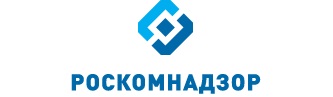 Отчето результатах деятельностиУправления Роскомнадзора по Южному федеральному округуза 1 квартал 2017 годаг. КраснодарСодержаниеI. Сведения о выполнении полномочий, возложенных на территориальный орган Роскомнадзора.	31.1. Результаты проведения плановых проверок юридических лиц (их филиалов, представительств, обособленных подразделений), индивидуальных предпринимателей, плановых проверок деятельности органов местного самоуправления и должностных лиц местного самоуправления, мероприятий по систематическому наблюдению	81.2. Результаты проведения внеплановых проверок юридических лиц (их филиалов, представительств, обособленных подразделений), внеплановых проверок деятельности органов местного самоуправления и должностных лиц местного самоуправления, индивидуальных предпринимателей и мероприятий по систематическому наблюдению	111.3. Выполнение полномочий в установленных сферах деятельности	14II. Сведения о показателях эффективности деятельности	94III. Выводы по результатам деятельности и предложения по их совершенствованию	95Руководитель УправленияРоскомнадзора по Южномуфедеральному округу 									С.Н. КузенковI. Сведения о выполнении полномочий, возложенных на территориальный орган Роскомнадзора.В Управлении, по состоянию на 01.04.2017 имеется информация:	- о 4061 операторе связи, которым принадлежит 8876 лицензий (с территорией действия – Краснодарский край, Республика Адыгея или юридическим адресом на территории данных субъектов Российской Федерации) на оказание услуг в области связи, из них: 7751 лицензия на предоставление услуг электросвязи, 419 на предоставление услуг почтовой связи, 706 на предоставление услуг связи для целей эфирного и кабельного вещания, 349 лицензий на вещание, 55524 РЭС, 3 ВЧУ и 20 франкировальных машин;- о 537 юридических лицах, индивидуальных предпринимателях (не операторах связи) вещателях, которым принадлежит 881 лицензия на вещание и 3 РЭС;Всего лицензий на вещание по состоянию на 01.04.2017 – 1230, из них:- о 2 юридических лицах, которые имеют 2 лицензии на осуществление деятельности в области воспроизведения аудиовизуальных произведений и фонограмм;- о 5985 юридических лицах, индивидуальных предпринимателях (не операторах связи) и физических лицах владельцах РЭС и ВЧУ, которым принадлежит 20599 РЭС и 30 ВЧУ, 3 франкировальные машины;- о 112 владельцах франкировальных машин (не операторы связи и не владельцы РЭС и ВЧУ), которым принадлежит 186 франкировальных машин;- о 12692 операторах, осуществляющих обработку персональных данных;- о 895 средствах массовой информации, из которых: 	- газет – 367;	- журналов – 164;	- телепрограмм – 38;	- радиопрограмм – 16;	- радиоканалов – 199;	- телеканалов – 91;	- бюллетеней – 5;	- альманахов – 2;	- сборников – 8;	- информационных агентств – 3;	- справочников – 1;	- аудиопрограмм – 1.1.1. Результаты проведения плановых проверок юридических лиц (их филиалов, представительств, обособленных подразделений), индивидуальных предпринимателей, плановых проверок деятельности органов местного самоуправления и должностных лиц местного самоуправления, мероприятий по систематическому наблюдениюЗа 1 квартал 2017 года было проведено 124 плановых проверки и мероприятий СН, в том числе:Доля плановых проверок и мероприятий СН, в которых выявлены нарушения действующего законодательства в 2016 и 2017 годахПо результатам плановых проверок и мероприятий СН:- выявлено 84 нарушения норм действующего законодательства- выдано 6 предписаний об устранении выявленных нарушений:- составлено 103 протокола об АПН.1.2. Результаты проведения внеплановых проверок юридических лиц (их филиалов, представительств, обособленных подразделений), внеплановых проверок деятельности органов местного самоуправления и должностных лиц местного самоуправления, индивидуальных предпринимателей и мероприятий по систематическому наблюдению Внеплановые проверки Управлением проводились по основаниям, указанным в п.2 ст.10 Федерального закона от 26.12.2008 № 294-ФЗ "О защите прав юридических лиц и индивидуальных предпринимателей при осуществлении государственного контроля (надзора) и муниципального контроля", а именно:- истечение срока исполнения предписания;- требование прокурора.И по основаниям, указанным в ст. 27 Федерального закона от 07.07.2003 № 126-ФЗ "О связи":- истечение срока исполнения предписания;- поступление обращений и заявлений граждан, в том числе индивидуальных предпринимателей, юридических лиц, информации от органов государственной власти, органов местного самоуправления, из средств массовой информации о фактах нарушений целостности, устойчивости функционирования и безопасности единой сети электросвязи Российской Федерации по перечню таких нарушений, установленному Правительством Российской Федерации;- выявление органом государственного контроля в результате систематического наблюдения, радиоконтроля нарушений обязательных требований;В отчетном периоде проводились внеплановые мероприятия систематического наблюдения в отношении вещательных организаций в рамках исполнения поручений ЦА Роскомнадзора, а также в составе многотерриториальных СН.С начала года проведено 14 внеплановых проверок и мероприятий СН, в том числе:Доля внеплановых проверок и мероприятий СН, в которых выявлены нарушения действующего законодательства в 2016 и 2017 годахПо результатам внеплановых проверок и мероприятий СН:- выявлено 50 нарушений норм действующего законодательства- выдано 11 предписаний об устранении выявленных нарушений:- составлен 51 протокол об АПН1.3. Выполнение полномочий в установленных сферах деятельности	1.3.1. Основные функцииВ сфере средств массовых коммуникаций (СМИ, вещатели)Полномочия выполняют – 13 единиц (с учетом вакантных должностей)Государственный контроль и надзор за соблюдением законодательства Российской Федерации в сфере электронных СМИ (сетевые издания, иные интернет-издания)Государственный контроль и надзор за соблюдением законодательства Российской федерации в сфере печатных СМИГосударственный контроль и надзор за соблюдением законодательства Российской Федерации в сфере телерадиовещанияГосударственный контроль и надзор за представлением обязательного федерального экземпляра документов в установленной сфере деятельности Федеральной службы по надзору в сфере связи, информационных технологий и массовых коммуникацийГосударственный контроль и надзор за соблюдением лицензионных требований владельцами лицензий на телерадиовещаниеГосударственный контроль и надзор в сфере защиты детей от информации, причиняющей вред их здоровью и (или) развитию, - за соблюдением требований законодательства Российской Федерации в сфере защиты детей от информации, причиняющей вред их здоровью и (или) развитию, к производству и выпуску средств массовой информации, вещанию телеканалов, радиоканалов, телепрограмм и радиопрограмм, а также к распространению информации посредством информационно-телекоммуникационных сетей (в том числе сети интернет) и сетей подвижной радиотелефонной связиВ 1 квартале 2017 года проведен мониторинг информации (операторы связи, предоставляющие телематические услуги связи), содержащейся в ЕИС Роскомнадзора («Факты авторизации ОС для получения выгрузки из реестра для ТО»).По состоянию на 01.04.2017 авторизовано операторов связи:- многотерриториальных							- 24;- однотерриториальных в Краснодарском крае 			- 107;- однотерриториальных в Республике Адыгея 			- 6.Сведения о регистрации ОС в Едином реестреКраснодарский крайРеспублика Адыгея- из 112 однотерриториальных операторов связи, прошедших регистрацию, 19 операторов связи получают выгрузки через других операторов связи зарегистрированных в Едином реестре:- 5 операторов (ООО «Микрофон», ООО «Паскаль», ООО «Мобидо», ООО «НТЦ Спайдер групп», ООО «Центр бухгалтерских услуг») оказывают телематические услуги 
связи, за исключением доступа к сети Интернет.Были выявлены случаи (у 7 операторов связи) нерегулярного осуществления выгрузки информации из ЕАИС (с использованием web-сервиса (vigruzki.rkn.gov.ru) в целях ограничения и возобновления доступа к информации, распространяемой посредством информационно-телекоммуникационной сети «Интернет», внесенной в «Единый реестр доменных имен, указателей страниц сайтов в информационно-телекоммуникационной сети «Интернет», содержащих информацию, распространение которой в Российской Федерации запрещено»).В отношении виновных лиц, за  1 квартал 2017 года, составлено 14 протоколов об административных правонарушениях по ч. 3 ст. 14.1 КоАП РФ.Количество составленных протоколов об АПН в 2016 и 2017 годахУправлением, из автоматизированной системы контроля за соблюдением операторами связи требований, установленных статьями 15.1-15.4 Федерального закона от 27.07.2006 № 149-ФЗ «Об информации, информационных технологиях и о защите информации» (АС «РЕВИЗОР») получено 260 Актов мониторинга выполнения операторами связи требований по ограничению доступа к ресурсам в сети «Интернет», доступ к которым на территории Российской Федерации запрещён.В отношении 22 операторов связи, на сетях которых установлен аппаратно-программный агент АС «РЕВИЗОР», составлено 34 протокола об административных правонарушениях по ч. 3 ст. 14.1 КоАП РФ.Также в адрес операторов связи, на сетях которых установлен программный агент АС «РЕВИЗОР», направлено 206 писем о принятии незамедлительных мер по ограничению доступа к ресурсам в сети «Интернет», доступ к которым на территории Российской Федерации запрещён.Государственный контроль и надзор за соблюдением лицензионных требований владельцами лицензий на изготовление экземпляров аудиовизуальных произведений, программ для ЭВМ, баз данных и фонограмм на любых видах носителейОрганизация проведения экспертизы информационной продукции в целях обеспечения информационной безопасности детейПри проведении мероприятий планового систематического наблюдения в 1 квартале 2017 года в отношении вещателей было выявлено:- МУП "Медиа-группа "Анапа" - нарушение порядка объявления выходных данных по лицензии ТВ № 26454. Составлен 1 протокол по ст. 13.22 КоАП РФ, дело рассмотрено в Управлении;- ООО «Радио 107» - нарушение требований о предоставлении обязательного экземпляра аудиовизуальной продукции по лицензии РВ № 23258. Составлено 2 протокола по ст. 13.23 КоАП РФ, направлены в суд по подведомственности.При проведении внеплановых систематических наблюдений в 1 квартале 2017 года в отношении вещателей было выявлено:- ООО «Телекомпания «Полис» - нарушение требований о предоставлении обязательного экземпляра аудиовизуальной продукции по лицензии ТВ № 25118. Составлено 2 протокола по ст.13.23 КоАП РФ, направлены в суд по подведомственности.- ООО «Кореновск ТВ» - нарушение требований о предоставлении обязательного экземпляра аудиовизуальной продукции по лицензиям ТВ № 23693, РВ № 25061. Составлено 4 протокола по ст.13.23 КоАП РФ, направлены в суд по подведомственности. - ООО «Радио Юга» - непредставление сведений (информации). Составлено 2 протокола об административном правонарушении по ст.19.7 КоАП РФ, направлены в суд по подведомственности. - ООО «Орбита-Регион» - неосуществление вещания более 3 месяцев. Составлено 2 протокола об административном правонарушении по ч.3 ст.14.1 КоАП РФ, направлены в суд по подведомственности.В ходе проведения мероприятий по систематическому наблюдению в отношении СМИ (теле- и радиоканалов), а также при рассмотрении информации о нарушениях законодательства Российской Федерации, выявлено 7 нарушений:- 1 по ст. 27 (выходные данные) Закона РФ от 27.12.1991 № 2124-I «О средствах массовой информации»;- 1 по ст. 12 (непредставление обязательного экземпляра аудиовизуальной продукции) Федерального закона от 29.12.1994 №77 – ФЗ «Об обязательном экземпляре документов»;- 5 по ст. 15 (невыход СМИ в свет более одного года) Закона РФ от 27.12.1991 № 2124-I «О средствах массовой информации». Материалы направлены в ОГСКПО для подготовки административного искового заявления и направления в суд.В ходе проведения мероприятий по систематическому наблюдению в отношении печатных СМИ, а также при рассмотрении информации о нарушениях законодательства Российской Федерации, выявлено 51 нарушение:- 9 по ст. 27 (выходные данные) Закона РФ от 27.12.1991 № 2124-I «О средствах массовой информации»;- 1 по ст. 11 (перерегистрация и уведомление) Закона РФ от 27.12.1991 № 2124-I «О средствах массовой информации»;- 6 по ст. 20 (устав редакции СМИ) Закона РФ от 27.12.1991 № 2124-I «О средствах массовой информации»;- 7 по ст. 7 (доставка обязательного экземпляра печатных изданий) Федерального закона от 29.12.1994 №77 – ФЗ «Об обязательном экземпляре документов»;- 28 по ст. 15 (невыход СМИ в свет более одного года; устав редакции или заменяющий его договор не принят и (или) не утвержден в течение трех месяцев со дня первого выхода в свет данного СМИ) Закона РФ от 27.12.1991 № 2124-I «О средствах массовой информации». Материалы направлены в ОГСКПО для подготовки административного искового заявления и направления в суд.При осуществлении мониторинга СМИ во взаимодействии со специалистами Управления по Краснодарскому краю и Республики Адыгея филиала ФГУП «РЧЦ ЦФО» в Южном и Северо-Кавказском федеральных округах, в том числе стоящих на постоянном мониторинге, а также проверяемых в рамках проверок лицензиатов, систематического наблюдения, мероприятий по контролю и надзору за соблюдением законодательства Российской Федерации о средствах массовой информации, в 1 квартале 2017 года проанализированы материалы 6188 выпусков печатных, электронных и сетевых средств массовой информации по следующим направлениям:- выявление материалов, с признаками экстремизма - 6188;- выявление материалов, пропагандирующих культ насилия и жестокости - 6188;- выявление материалов, пропагандирующих наркотики – 6188;- выявление материалов, пропагандирующих порнографию – 6188;- выявление материалов, содержащих нецензурную брань – 6188;- выявление информации о несовершеннолетних, пострадавших в результате противоправных действий (бездействий) – 6188;- выявление материалов с признаками иной запрещенной информации – 6188;- выявление информации об общественных объединениях – 6188. 	Кроме того, в рамках мониторинга регионального информационного пространства, во взаимодействии со специалистами Управления по Краснодарскому краю и Республики Адыгея филиала ФГУП «РЧЦ ЦФО» в Южном и Северо-Кавказском федеральных округах осуществляется ежедневный мониторинг 202 печатных и электронных средств массовой информации, а также интернет-ресурсов, незарегистрированных в качестве СМИ. 	В 1 квартале 2017 года специалистами Управления по Краснодарскому краю и Республики Адыгея филиала ФГУП «РЧЦ ЦФО» в Южном и Северо-Кавказском федеральных округах выявлено 54 публикации в сетевых СМИ и незарегистрированных в качестве СМИ сетевых ресурсах, содержащих признаки нарушений действующего законодательства, которые были подтверждены сотрудниками Управления Роскомнадзора по Южному федеральному округу. Выявлен 41 случай нарушений, связанных с описанием способов самоубийства. Информация с указанием доменных имен направлена для внесения в ЕАИС путем заполнения соответствующей формы на сайте ЦА Роскомнадзора. Выявлено 13 случаев нецензурной брани в комментариях читателей (комментарии удалены модераторами соответствующих сайтов).		По согласованию с ЦА проведены профилактические мероприятия с редакциями СМИ на предмет недопущения нарушений действующего законодательства в сфере СМИ.В ходе мониторинга печатных средств массовой информации фактов публикации информации, являющейся злоупотреблением свободой массовой информации, в отчетном периоде не выявлено.На основании информации, поступившей из Управления Министерства юстиции по Республике Адыгея (Адыгея), в отношении МОО «Экологическая вахта по Северному Кавказу» и должностного лица вышеуказанной организации за издание некоммерческой организацией, выполняющей функции иностранного агента, материалов и (или) их распространение, в том числе через средства массовой информации и (или) с использованием сети «Интернет», без указания на то, что эти материалы изданы и (или) распространены некоммерческой организацией, выполняющей функции иностранного агента, составлены протоколы по ч. 2 ст. 19.34 КоАП РФ.В 1 квартале аннулировано 9 свидетельств о регистрации СМИ по решению учредителей.За отчетный период в Управление Роскомнадзора по Южному федеральному округу поступило 66 решений, которые, ранее вступили  в силу (отражаются в ЕИС как аннулированные в предыдущие периоды).Разрешительная и регистрационная деятельность:Ведение реестра средств массовой информации, продукция которых предназначена для распространения на территории субъекта Российской Федерации, муниципального образованияПолномочие выполняют – 13 единиц * данные корректируются с учетом даты отказовВедение реестра плательщиков страховых взносов в государственные внебюджетные фонды – российских организаций и индивидуальных предпринимателей по производству, выпуску в свет (в эфир) и (или) изданию средств массовой информации (за исключением средств массовой информации, специализирующихся на сообщениях и материалах рекламного и (или) эротического характера) и предоставление выписок из негоПолномочие выполняют – 13 единиц * данные корректируются с учетом заявок на выдачу выписокРегистрация средств массовой информации, продукция которых предназначена для распространения преимущественно на территории субъекта (субъектов) Российской Федерации, территории муниципального образованияПолномочие выполняют – 13 единиц Количество заявок и количество выданных свидетельств указано с учетом заявок на получение дубликата	Государственная пошлина, взимаемая за государственную регистрацию СМИ за отчетный период (по состоянию на 01.04.2017 с учетом возврата), составила – 100 550  рублей.В сфере связилицензии на оказание услуг в области связи						- 8876 :РЭС												- 76126ВЧУ												- 33франкировальные машины								- 209Полномочия выполняют – 29 единиц При выполнении полномочий в отношении операторов связиПо количеству плановых мероприятий в разрезе полномочий информация не может быть представлена, так как проверки – это совокупность мероприятий государственного контроля (надзора).Государственный контроль и надзор за выполнением операторами связи требований по внедрению системы оперативно-разыскных мероприятий:* в том числе: 2 протокола об АПН по ч. 1 ст. 19.5 КоАП РФ; 2 протокола об АПН по ст. 19.7 КоАП РФ.Государственный контроль и надзор за использованием в сети связи общего пользования, технологических сетях и сетях связи специального назначения (в случае их присоединения к сети связи общего пользования) средств связи, прошедших обязательное подтверждение соответствия установленным требованиямГосударственный контроль и надзор за соблюдением операторами связи требований к метрологическому обеспечению оборудования, используемого для учета объема оказанных услуг (длительности соединения и объема трафика)Государственный контроль и надзор за выполнением операторами связи требований к защите сетей связи от несанкционированного доступа к ним и передаваемой по ним информацииГосударственный контроль и надзор за соблюдением операторами связи требований к оказанию услуг связи* в том числе 1 протокол об АПН по ч. 1 ст. 19.5 КоАП РФГосударственный контроль и надзор за соблюдением требований к построению сетей электросвязи и почтовой связи, требований к проектированию, строительству, реконструкции и эксплуатации сетей и сооружений связиГосударственный контроль и надзор за соблюдением установленных лицензионных условий и требований (далее - лицензионные условия) владельцами лицензий на деятельность по оказанию услуг в области связиГосударственный контроль и надзор за соблюдением операторами связи требований к пропуску трафика и его маршрутизацииГосударственный контроль и надзор за соблюдением требований к порядку распределения ресурса нумерации единой сети электросвязи Российской ФедерацииГосударственный контроль и надзор за соблюдением операторами связи требований к использованию выделенного им ресурса нумерации в соответствии с установленным порядком использования ресурса нумерации единой сети электросвязи Российской ФедерацииГосударственный контроль и надзор за соблюдением требований к присоединению сетей электросвязи к сети связи общего пользования, в том числе к условиям присоединенияРассмотрение обращений операторов связи по вопросам присоединения сетей электросвязи и взаимодействия операторов связи, принятие по ним решения и выдача предписания в соответствии с федеральным закономГосударственный контроль и надзор за соблюдением нормативов частоты сбора письменной корреспонденции из почтовых ящиков, ее обмена, перевозки и доставки, а также контрольных сроков пересылки почтовых отправлений и почтовых переводов денежных средствВ 1 квартале 2017 года рассмотрено 98 обращений граждан. Выявлено 13 нарушений Правил оказания услуг почтовой связи, утвержденных приказом Министерства связи и массовых коммуникаций Российской Федерации от 31.07.2014 № 234. По результатам рассмотрения обращений составлено 22 протокола об АПН.При проведении мероприятия систематического наблюдения в отношении ФГУП "Почта России" выявлены нарушения п.п. 6, 46  Правил оказания услуг почтовой связи, утвержденных приказом Министерства связи и массовых коммуникаций Российской Федерации от 31.07.2014 № 234, ст. 20 Федерального закона от 17.07.1999 №176-ФЗ «О почтовой связи», п.п. "а, б" п. 1, п.п. "а" пункта 6 Нормативов частоты сбора из почтовых ящиков, обмена, перевозки и доставки письменной корреспонденции, а также контрольные сроки пересылки письменной корреспонденции (приложение), утвержденных постановлением Правительства РФ от 24.03.2006 № 160.Краснодарский крайПисьменная корреспонденция межобластного потока замедлена на этапах пересылки в г. Краснодар и из г. Краснодара. Из 899 учтенных писем на этапе пересылки замедлено 83 письма, в контрольный срок поступило 816 писем или 90,77%. Замедлений на этапе пересылки отправлений экспресс-почты "EMS-Почта России" не выявлено. Письменная корреспонденция внутрикраевого потока на этапах пересылки прошла в установленные контрольные сроки. Из 1907 учтенных писем на этапе пересылки замедлено 55 писем, в контрольный срок поступило 1852 писем или 97,12%. Установленные контрольные сроки пересылки письменной корреспонденции по внутрикраевому потоку соблюдаются. Процент (%) письменной корреспонденции, прошедшей в установленные контрольные сроки, составляет более 90%.Республика АдыгеяПисьменная корреспонденция межобластного потока замедлена на этапах пересылки в г. Майкоп и из г. Майкопа. Из 700 учтенных писем на этапе пересылки замедлено 177 писем, в контрольный срок поступило 523 письма или 74,71%. Установленные контрольные сроки пересылки письменной корреспонденции по межобластному потоку не соблюдаются. Процент (%) письменной корреспонденции, прошедшей в установленные контрольные сроки, составляет менее 90%.Письменная корреспонденция внутриреспубликанского потока на этапах пересылки прошла в контрольный срок. Из 133 учтенных писем на этапе пересылки замедлено 2 письма, в контрольный срок поступило 131 письмо, или 98,50%. Установленные контрольные сроки пересылки письменной корреспонденции по внутриреспубликанскому потоку соблюдаются. Процент (%) письменной корреспонденции, прошедшей в установленные контрольные сроки, составляет более 90%. Замедлений на этапе пересылки отправлений экспресс-почты "EMS-Почта России" не выявлено. Сравнительный анализ соблюдения контрольных сроков пересылки письменной корреспонденции за 2016 и 2017 годы приведен в таблице: Государственный контроль и надзор за соблюдением организациями федеральной почтовой связи и операторами связи, имеющими право самостоятельно оказывать услуги подвижной радиотелефонной связи, а также операторами связи, занимающими существенное положение в сети связи общего пользования, которые имеют право оказывать услуги связи по передаче данных и оказывают услуги связи на основании договоров с абонентами - физическими лицами, Федерального закона от 07.08.2001 
№ 115-ФЗ "О противодействии легализации (отмыванию) доходов, полученных преступным путем, и финансированию терроризма" в части фиксирования, хранения и представления информации об операциях, подлежащих обязательному контролю, а также организации ими внутреннего контроляПолномочия выполняют – 22 единицыГосударственный контроль и надзор за соблюдением пользователями радиочастотного спектра требований к порядку его использования, норм и требований к параметрам излучения (приема) радиоэлектронных средств и высокочастотных устройств гражданского назначения* 46 протоколов об АПН по СН в отношении ПАО «Ростелеком» будут составлены в апреле 2017 годаГосударственный контроль и надзор за соблюдением пользователями радиочастотного спектра требований к порядку его использования, норм и требований к параметрам излучения (приема) радиоэлектронных средств и высокочастотных устройств гражданского назначения, включая надзор с учетом сообщений (данных), полученных в процессе проведения радиочастотной службой радиоконтроля* 12 протоколов об АПН в отношении ПАО «МТС» будут составлены в апреле 2017 года, 8 протоколов об АПН в отношении ПАО «МегаФон» согласно ч. 1 ст. 4.5 КоАП РФ не составлены в связи с истечением срока давности привлечения к ответственности.В 1 квартале 2017 года в рамках осуществления полномочий в отношении владельцев технологических сетей связи плановых и внеплановых проверок не проводилось. Проведено 3 плановых мероприятия по систематическому наблюдению РЭС технологических сетей связи. Проверено 24 объекта надзора, нарушений обязательных требований в области связи не выявлено.Государственный контроль и надзор за соблюдением требований к порядку использования франкировальных машин и выявления франкировальных машин, не разрешенных к использованиюПолномочия выполняют – 6 единиц Фиксированная телефонная связь, ПД и ТМСЗа 1 квартал 2017 год по результатам мероприятий государственного контроля (надзора):- выдано 12 предписаний об устранении выявленных нарушений, - вынесено 3 предупреждения о приостановлении действия лицензий, - составлено 39 протоколов об административных правонарушениях;- 1 мероприятие в отношении ООО «Крайтелеком», срок окончания мероприятия до 03.04.2017, сведения по результатам мероприятия будут предоставлены в отчете за 2 квартал 2017 года.С целью пресечения и недопущения нарушения обязательных требований в области связи, с представителями операторов связи, проводилась профилактическая работа: пояснение требований законодательства, разъяснение о необходимости исполнения данных требований, как в телефонном режиме, так и устной беседе, путем информационного обеспечения деятельности Управления (размещение новостей на официальном сайте Управления), направление информационных писем.Всем операторам связи, оказывающим услуги на территории Краснодарского края и Республики Адыгея, была доведена информация о необходимости представления информации в Федеральное агентство связи не позднее 01.03.2017 путем размещения новости на официальном сайте Управления.В рамках повышения уровня информированности объектов надзора (юридических, физических лиц, индивидуальных предпринимателей) Управлением проведены совещания с операторами связи на тему: «Соблюдение обязательных требований по идентификации пользователей и используемого ими оконечного оборудования при оказании телематических услуг связи».Также сотрудниками Управления проводится работа по выявлению сетей электросвязи, предоставляющих услуги связи с использованием Wi-Fi точек доступа, на предмет проведения идентификации пользователей, в результате которой проверено 138 точек доступа Wi-Fi на предмет идентификации пользователей и используемого ими оконечного оборудования, а так же доступности сайтов, внесенных в Единый реестр в раздел «авторские права постоянная блокировка».В результате выявлено 65 точек доступа Wi-Fi без идентификации пользователей и используемого ими оконечного оборудования.За 1 квартал 2017 год в Управление ФСБ России по Краснодарскому краю направлено 3 письма (ежемесячно), содержащих результаты мониторинга по всем точкам доступа Wi-Fi без идентификации.Результаты проведенных мероприятий систематического наблюдения, а также внеплановых выездных проверок в отношении оператора универсального обслуживания ПАО «Ростелеком»:- по лицензии № 135989 «Услуги местной телефонной связи с использованием таксофонов» (проверкой охвачено 2 муниципальных образования Краснодарского края) нарушений обязательных требований не выявлено.- по лицензии № 135993 «Телематические услуги связи» (проверкой охвачено 2 муниципальных образования Краснодарского края) нарушений обязательных требований не выявлено.По результатам внеплановой выездной проверки (контроль исполнения ранее выданного предписания), оператору связи выдано 1 предписание об устранении выявленных нарушений и 1 предупреждение о приостановлении действия лицензии. Составлено 6 протоколов об административных правонарушениях по ч. 3 ст. 14.1 КоАП РФ.Проводился  мониторинг точек доступа к универсальным услугам связи по передаче данных и предоставлению доступа к информационно-телекоммуникационной сети «Интернет», установленных на территории Краснодарского края. Нарушений требований к построению, управлению, нумерации, организационно-техническому обеспечению устойчивого функционирования, условиям взаимодействия, эксплуатации сети связи при оказании универсальных услуг связи, утвержденных приказом Министерства связи и массовых коммуникаций РФ от 30.09.2015 № 371, не выявлено.Подвижная связь (радио- и телефонная)В 1 квартале 2017 года в рамках осуществления полномочий в отношении операторов подвижной связи проведено 5 плановых мероприятий по систематическому наблюдению и 5 внеплановых проверок, одно плановое мероприятие за соблюдением операторами связи, имеющими право самостоятельно оказывать услуги подвижной радиотелефонной связи Федерального закона от 07.08.2001 № 115-ФЗ "О противодействии легализации (отмыванию) доходов, полученных преступным путем, и финансированию терроризма" в части фиксирования, хранения и представления информации об операциях, подлежащих обязательному, а также организации ими внутреннего контроля (ПОДФТ).Проверено 26 объектов надзора, выявлено 79 нарушений обязательных требований в области связи, выдано 3 предписания об устранении выявленных нарушений, внесено 110 представлений об устранении причин и условий, способствовавших совершению административных правонарушений, составлено 524  протокола об административных правонарушениях (64 протокола по мероприятиям и 460 протоколов без проведения мероприятий, в том числе: 448 по информации Управления по Краснодарскому краю и Республике Адыгея филиала ФГУП «РЧЦ ЦФО» в ЮФО и СКФО, 12 по обращениям граждан). Сравнительные данные приведены в таблице выполнения полномочий. Отмененных и перенесенных мероприятий нет.1. По результатам проведенных мероприятий, частота выявления нарушений на одно мероприятие составила 7,9. Средняя сумма штрафов за одно мероприятие составила – 18,9 тыс. руб.2. Для проведения плановых и внеплановых мероприятий в отчетном периоде экспертные организации не привлекались.Услуги связи для целей эфирного и кабельного вещанияВ 1 квартале 2017 года в рамках осуществления полномочий в отношении операторов, оказывающих услуги связи для целей эфирного и кабельного вещания проведено 8 плановых мероприятий по систематическому наблюдению. Проверено 10 объектов надзора. Нарушений обязательных требований в области связи не выявлено. Составлено 49 протоколов об АПН без проведения мероприятий, в том числе: 22 по информации Управления по Краснодарскому краю и Республике Адыгея филиала ФГУП «РЧЦ ЦФО» в ЮФО и СКФО, 27 по информации Федерального агентства связи и 6 по обращениям граждан). Внесено 3 представления об устранении причин и условий, способствовавших совершению административных правонарушений. Отмененных, перенесенных  и  непроведенных мероприятий нет.Для проведения плановых и внеплановых мероприятий в отчетном периоде экспертные организации не привлекались.Результаты работы Управления во взаимодействии с предприятиями радиочастотной службы при осуществлении контрольно-надзорной деятельности приведены в таблице:В 1 квартале  2017 года:- составлено 580 протоколов об административных правонарушениях по материалам радиоконтроля, полученным от  радиочастотной службы, что составило 100 % от общего количества протоколов об административных правонарушениях порядка, требований и условий, относящихся к использованию РЭС или ВЧУ;- выдано 3 предписания об устранении выявленных нарушений, что составило 1,4  % от общего числа нарушений (211), направленных радиочастотной службой;- внесено 118 представлений об устранении причин и условий, способствовавших совершению административных правонарушений.Неподтвердившихся сведений от радиочастотной службы за отчетный период не поступало.Направлены обращения в органы МВД России о выявлении неустановленных владельцев 8 РЭС, допустивших нарушения в области использования радиочастотного спектра.Взаимодействие с силовыми структурами, правоохранительными органами, органами прокуратуры и органами исполнительной властиЗа 1 квартал 2017 года, на основании полученных данных из УФСБ России по Краснодарскому краю, за нарушения требований к сетям и средствам связи для проведения оперативно-разыскных мероприятий и условий осуществления деятельности в соответствии с имеющимися у операторов связи лицензиями, в отношении 8 операторов связи (в том числе вторично) проведены внеплановые проверки, по результатам которых выдано 7 предписаний об устранении выявленных нарушений.Всего за нарушения (по результатам плановых и внеплановых проверок) составлено 24 протокола об административных правонарушениях по ч. 3 ст.14.1 КоАП РФ, а также 2 протокола об административных правонарушениях по ч. 1 ст. 19.5 КоАП РФ (невыполнение предписаний об устранении выявленных нарушений) и 2 протокола об административных правонарушениях по ст. 19.7 КоАП РФ (непредставление сведений).С целью выполнения Решения межведомственного совещания при прокуроре Краснодарского края по вопросу соблюдения требований Федерального закона от 26.12.2006 № 244-ФЗ «О государственном регулировании деятельности по организации и проведению азартных игр и о внесении изменений в некоторые законодательные акты Российской Федерации» от 18.03.2011 в адрес Прокуратуры Краснодарского края и ГУ МВД по Краснодарскому краю Управлением направлялась информация о лицензиатах, предоставляющих телематические услуги связи (услуги доступа в Интернет) на территории Краснодарского края.За 1 квартал 2017 года (информация за 4-й квартал 2016), из Федерального агентства связи получено 42 письма, содержащих информацию о признаках нарушения операторами связи п. 1 Порядка предоставления сведений о базе расчёта обязательных отчислений (неналоговых платежах) в резерв универсального обслуживания, утверждённого приказом Минкомсвязи РФ от 16.09.2008 № 41. В отношении 35 операторов связи было составлено 108 протоколов об административных правонарушениях по ч. 3 ст.14.1 КоАП РФ, а также в отношении 6 операторов связи вынесено 8 определений об отказе в возбуждении дел об административных правонарушениях, из которых:- 4 по причине прекращения деятельности;- 2 на момент представления сведений о базе расчета обязательных отчислений в резерв универсального обслуживания операторы связи еще не имели обязательств по представлению сведений;- 2 по причине неоказания услуг связи в сети связи общего пользования.Во исполнение Федерального закона от 02.11.2013 № 304-ФЗ «О внесении изменений в статью 44 Федерального закона «О связи» и Кодекс Российской Федерации об административных правонарушениях», а так же указания ЦА (исх. от 22.04.2016 № 07ИО-35234) в части проведения совместных мероприятий, совместно с МВД РФ проведено 5 рейдов по проверке соблюдения обязательных требований при заключении коммерческими представителями операторов подвижной радиотелефонной связи договоров на оказание услуг связи. Сотрудниками МВД составлено 2 протокола об административных правонарушениях по ст. 13.29 КоАП РФ, 1 – по ст. 13.30 КоАП РФ, изъято 9 идентификационных модулей (Sim-карт) оператора связи ПАО «МТС». Также проведен мониторинг сети Интернет на предмет незаконной реализации SIM-карт. Выявлены признаки нарушений. Материалы для принятия мер направлены в ГУ МВД РФ по Краснодарскому краю (4 письма) и операторам подвижной радиотелефонной связи (11 писем). С целью пресечения и недопущения нарушений обязательных требований в области связи с представителями ООПАЗ УОООП ГУ МВД России по Краснодарскому краю 15.02.2017 проведено совещание по вопросам силовой поддержки сотрудникам Роскомнадзора при проведении совместных мероприятий по пресечению незаконной реализации Sim-карт и вопросам взаимодействия между структурами.Разрешительная и регистрационная деятельность:Выдача разрешений на применение франкировальных машин:Полномочия выполняют – 5 единиц * в заявке отсутствовал полный пакет необходимых документовВыдача разрешений на судовые радиостанции, используемые на морских судах, судах внутреннего плавания и судах смешанного (река-море) плаванияПолномочия выполняют –12 единиц Регистрация радиоэлектронных средств и высокочастотных устройств гражданского назначенияПолномочие выполняют – 12 единиц Сравнительные данные о количестве отказов в выдаче свидетельств о регистрации РЭС и ВЧУ в соответствии с постановлением Правительства РФ от 12.10.2004 № 539 и причинах отказов:Основанием для отказа в регистрации радиоэлектронных средств и высокочастотных устройств является:а) несоответствие представляемых документов требованиям, установленным Правилами регистрации РЭС и ВЧУ;б) непредставление документов, необходимых для регистрации радиоэлектронных средств и высокочастотных устройств в соответствии с Правилами регистрации РЭС и ВЧУ;в) наличие в документах, представленных заявителем, недостоверной или искажённой информации;г) несоответствие сведений о технических характеристиках и параметрах излучений радиоэлектронных средств и высокочастотных устройств, а также условий их использования требованиям, установленным в разрешении на использование радиочастот (радиочастотных каналов), техническим регламентам и национальным стандартам;д) невыполнение заявителем условия, установленного в разрешении на использование радиочастот или радиочастотных каналов, в части предельного срока регистрации радиоэлектронного средства.Участие в работе приемочных комиссий по вводу в эксплуатацию сетей (фрагментов сетей) электросвязиПолномочие выполняют – 11 единиц За 1 квартал 2017 года введено в эксплуатацию 44 фрагмента сетей электросвязи. Специалисты Управления приняли участие в работе 12 приемочных комиссий по вводу фрагментов сетей электросвязи в эксплуатацию.Сравнительные данные по вводу в эксплуатацию сетей (фрагментов сетей) электросвязи в 2016 и 2017 годахОсновным недостатком, выявленным при обследовании фрагментов сетей электросвязи, остается отсутствие документов, подтверждающих организацию мероприятий по внедрению СОРМ на сетях электросвязи.С целью исполнения полномочий Роскомнадзора по ведению реестра операторов, занимающих существенное положение в сети связи общего пользования, Управлением подготовлен и размещен в подсистеме ЕИС «Реестр ОЗСП» Перечень операторов связи, оказывающих услуги местной, внутризоновой, междугородной и международной телефонной связи на территории Краснодарского края и Республики Адыгея:в коде АВС=877 – 16 операторов связи,в коде АВС=861 – 70 операторов связи,в коде АВС=862 – 34 операторов связи.Направлен отчет в ЦА Роскомнадзора исх. от 15.03.2017 № 6584-09/23.В сфере защиты персональных данных:Государственный контроль и надзор за соответствием обработки персональных данных требованиям законодательства Российской Федерации в области персональных данныхПолномочие выполняют – 12 единиц Результаты мероприятий по систематическому наблюдению.В 1 квартале 2017 года проведены следующие мероприятия:1. Проведено 1 мероприятие систематического наблюдения по выявлению в местах розничной торговли фактов незаконной реализации на физических носителях (оптические диски и т.п.) баз данных, содержащих персональные данные граждан Российской Федерации посредством изучения ассортимента продукции, реализуемой на носителях информации в торговых павильонах в указанных местах розничной торговли.13.02.2017 в г. Краснодаре по следующим местам – ТЦ «Галерея Краснодар» (ул. Володи Головатого, 313), ТЦ "Красная Площадь" (ул. Дзержинского, 100), ТЦ "Вегас" (проспект Чекистов, 42/1), Универсальном рынке (пр. Каляева, 21), Юбилейном рынке (проспект Чекистов, 17).По итогам фактов незаконной реализации баз данных на физических носителях, содержащих персональные данные граждан РФ, не установлено.2. Проведено 1 мероприятие систематического наблюдения в части оценки соответствия информации, размещаемой в общественных местах, на средствах наружной рекламы и светодиодных экранах посредством изучения информации, размещаемой в общественных местах, на средствах наружной рекламы и светодиодных экранах.01.02.2017 по следующим улицам: г. Краснодар, от ул. Маяковского до ул. Новороссийской, от ул. Новороссийской до ул. Северной, от ул. Северной до ул. Академика Трубилина, от ул. Академика Трубилина до ул. 2-я Линия, от ул. 2-я Линия до ул. 4-я Линия.По итогам нарушений не выявлено.3. Проведено 5 мероприятий систематического наблюдения в сети Интернет в отношении категорий Операторов, осуществляющих обработку персональных данных значительного числа граждан и (или) сведений относящихся к биометрическим и специальным категориям персональных данных посредством просмотра разделов сайтов операторов сети Интернет и анализа их содержания на предмет соответствия требованиям законодательства Российской Федерации в области персональных данных.По результатам были выявлены признаки нарушения законодательства в области персональных данных на следующих сайтах:В адрес вышеуказанных операторов направлены требования об устранении выявленных нарушений в 10-дневный срок с последующим информированием Управления об исполнении требования и с предупреждением об административной ответственности по ст. 19.7 КоАП РФ.По состоянию на 01.04.2017 вышеуказанные нарушения МКУ МФЦ Тимашевского и Успенского районов устранены. Типовыми нарушениями требований Федерального закона от 27.07.2006 № 152-ФЗ «О персональных данных» и принятых на его основе подзаконных актов, являются: а) ч. 3 ст. 6 Федерального закона «О персональных данных» - отсутствие в поручении лицу, которому оператором поручается обработка персональных данных, обязанности соблюдения конфиденциальности персональных данных и обеспечения их безопасности, а также требований к защите обрабатываемых персональных данных.Пример В ходе проведения контрольно-надзорного мероприятия в отношении 
ООО «Управляющая организация «Адмирал» было установлено, что в договоре «О порядке выпуска и обслуживания международных дебетовых карт Сбербанк-Maestro, Сбербанк-VisaElektron для сотрудников Предприятия (организации)», на основании которого передаются персональные данные сотрудников ООО «Управляющая организация «Адмирал» в Сбербанк России (ПАО), отсутствует поручение оператора - Организации, об установлении обязанности Сбербанк России (ПАО) обеспечивать конфиденциальность и безопасность персональных данных работников Организации, а также не указаны требования к защите обрабатываемых персональных данных в соответствии со ст. 19 Федерального закона от 27.07.2006 № 152-ФЗ «О персональных данных».Отсутствие вышеуказанных сведений является нарушением требований ч. 3 ст. 6 Федерального закона от 27.07.2006 № 152-ФЗ «О персональных данных».По факту данных нарушений материалы проверки были направлены в прокуратуру Центрального административного округа г. Краснодарадля принятия решения о применении мер прокурорского реагирования.б) ч. 1 ст. 18.1 Федерального закона «О персональных данных» - не принятие мер по изданию документов, определяющих политику в отношении обработки персональных данных.ПримерВ ходе проведения контрольно-надзорного мероприятия в отношенииООО «Четыре Мили» было установлено, чтов вышеуказанной организации отсутствует приказ о назначении ответственного за организацию обработки персональных данных, что свидетельствует о непринятии оператором, являющимся юридическим лицом, мер по назначению ответственного за организацию обработки персональных данных и является нарушением ч. 1 ст. 18.1 Федерального закона от 27.07.2006 № 152-ФЗ «О персональных данных».По факту данного нарушенияматериалы проверки были направлены в прокуратуру Центрального административного округа г. Краснодара для принятия решения о применении мер прокурорского реагирования.Ведение реестра операторов, осуществляющих обработку персональных данныхСогласно ч. 2.1. ст. 25 Федерального закона «О персональных данных» Операторы, которые осуществляли обработку персональных данных до 01.07.2011 года, обязаны были представить в Уполномоченный орган сведения, указанные в пп. 5, 7.1, 10 и 11 ч. 3 ст. 22 Федерального закона «О персональных данных» (до 1 января 2013 года).По состоянию на 31.03.2017 вышеуказанное требование не выполнили 15% Операторов от общего количества, включенных в Реестр (для сравнения – на 31.03.2016 – 22%).Нарушения сроков по предоставлению государственной услуги по внесению сведений об Операторах в Реестр, а также изменений в сведения об Операторах в Реестре, а также остальных положений Административного регламента отсутствуют.Сравнительные данные по количеству поступивших уведомлений в 2016 и 2017 годахВ целях разъяснения операторам, осуществляющим обработку персональных данных, положений законодательства Российской Федерации в области персональных данных сотрудники Управления приняли участие и выступили на следующих семинарах и совещаниях:	- в Кубанском государственном медицинском университетепроведены лекции для выпускников, проходящих первичную специализацию в интернатуре, по теме: «Защита персональных данных граждан в РФ», г. Краснодар, 18.01.2017; 	- на семинаре - совещании «Реестр операторов персональных данных. Уведомление об обработке персональных данных. Рекомендации по правильному заполнению», организованном Управлением Роскомнадзора по Южному федеральному округу для представителей  операторского сообщества, г. Краснодар, 18.01.2017;	- в совещании руководителей торгово-промышленных палат муниципальных образований Краснодарского края по вопросам исполнения законодательства в области персональных данных, г. Краснодар, 27.01.2017; - на мероприятии День открытых дверей «Защита прав субъектов персональных данных», организованном для граждан с целью ознакомления с деятельностью Уполномоченного органа по защите прав субъектов персональных данных, г. Краснодар, 31.01.2017;	- на мероприятии «Библиотека – центр безопасного Рунета»в рамках Всероссийской акции «Неделя безопасного Рунета», организованном Краснодарской краевой детской библиотекой имени братьев Игнатовых. В данном мероприятии приняли участие учащиеся МБОУ СОШ № 11 г. Краснодара, педагоги, родители, психолог, представитель аппарата Уполномоченного по правам ребенка в Краснодарском крае, кубанские детские писатели и поэты, г. Краснодар, 07.02.2017;	- в Краснодарском филиале Федерального государственного образовательного бюджетного учреждения высшего образования «Финансовый университет при Правительстве Российской Федерации» проведена лекция для студентов по теме: «Защита персональных данных граждан в РФ», г. Краснодар, 07.02.2017;	- на семинаре - совещании «Проведение контрольно-надзорных мероприятий. Практика проверок и анализ типичных нарушений законодательства»,организованном Управлением Роскомнадзора по Южному федеральному округу для представителей операторского сообщества, г. Краснодар, 15.02.2017;- в МБОУ лицей № 90 г. Краснодара  проведен урок для учащихся десятых классов по теме: «Безопасное управление персональными данными в интернете», г.Краснодар, 15.02.2017;	- на семинаре - совещании руководителей предприятий санаторно-курортного и туристского комплекса Краснодарского края по вопросам исполнения законодательства в области персональных данных, г. Краснодар, 16.02.2017;	- на семинаре - совещании с руководителями образовательных учреждений по вопросам исполнения законодательства в области персональных данных, организованном Управлением образования администрации муниципального образования город Горячий Ключ, г. Горячий Ключ, 28.02.2017;- на совещании для руководителей юридических лиц и индивидуальных предпринимателей, организованном Торгово-промышленной палатой г. Горячий Ключ по вопросам исполнения законодательства в области персональных данных, г. Горячий Ключ, 01.03.2017;- на семинаре - совещании с руководителями предприятий санаторно-курортного и туристского комплекса Горячеключевского района, организованный министерством курортов, туризма и олимпийского наследия Краснодарского края по вопросам исполнения законодательства в области персональных данных, г. Горячий Ключ, 16.03.2017;- на семинаре для субъектов малого и среднего предпринимательства – членов торгово-промышленных палат муниципальных образований Краснодарского края по вопросам исполнения законодательства в области персональных данных, организованном Торгово-промышленной палатой Краснодарского края, г. Краснодар, 27.03.2017;	- на семинаре - совещании «Требования действующего законодательства к документам, необходимым оператору персональных данных для осуществления деятельности»,организованном Управлением Роскомнадзора по Южному федеральному округу для представителей операторского сообщества, г. Краснодар, 29.03.2017;- на семинаре – совещании с руководителями предприятий санаторно-курортного и туристского комплекса Темрюкского района, организованный министерством курортов, туризма и олимпийского наследия Краснодарского края по вопросам исполнения законодательства в области персональных данных, г. Темрюк, 30.03.2017.В целях реализации «Плана мероприятий по реализации Стратегии институционального развития и информационно-публичной деятельности в области защиты прав субъектов персональных данных на период до 2020 года», а также «Плана мероприятий просветительской разъяснительно - информационной работы в области защиты персональных данных на 1 квартал 2017 года» в отчетном периоде Управлением были проведены следующие мероприятия.Проведены в общеобразовательных учреждениях «открытые» уроки, направленные на безопасное использование личных данных несовершеннолетних детей (Кубанский государственный медицинский университет, г. Краснодар, 18.01.2017; Краснодарская краевая детская библиотека имени братьев Игнатовых, г. Краснодар, 07.02.2017; Краснодарский филиал Федерального государственного образовательного бюджетного учреждения высшего образования «Финансовый университет при Правительстве Российской Федерации», г. Краснодар, 07.02.2017; МБОУ лицей № 90 г. Краснодара, 15.02.2017).Проведен единый «День открытых дверей» в целях консультирования субъектов персональных данных и операторов, осуществляющих обработку персональных данных, по вопросам законодательства в области персональных данных, привлечения квалифицированных кадров на государственную службу, презентации функций и направлений деятельности Управления в области персональных данных (31.01.2017).Осуществлено взаимодействие с организациями, телекомпаниями, имеющими возможность трансляции ролика социальной рекламы, посвященного защите персональных данных – ТРК «Анапа Регион» (телеканал РЕН ТВ «Анапа Регион») 13.02.2017-27.02.2017, время выхода 07:15, 12:45, 19:15, итого 15 дней 45 выходов; ГУП КК «Телерадиокомпания «НТК» (телеканалы «Кубань 24» и «Кубань 24 ОРБИТА) с 7 февраля по 5 марта 2017 года 1-2 раза в день, 43 выхода; ЗАО «Телерадиокомпания «Новая Россия» с 6 февраля по 19 февраля 2017, время выхода 8:30, 10:50, 16:15, итого 14 дней, 42 выхода; МАУ МТРК «Кропоткин» с 9 февраля по 9 марта 2017 года 3 раза в сутки , итого 29 дней, 87 выходов; МБУ ТВ «Зарево» эфир 11.02.2017 года; МУП «Брюховецкий телецентр» (телеканал «Брюховецкий телецентр») до 31 января 2018 года ежедневно кроме воскресенья; МУП Лабинского района «ТРК «Лаба» (телеканал «Лаба») с 03 февраля по 28 февраля 2017 года, ежедневно, три раза, итого 26 дней, 78 выходов.Размещены на интернет-сайтах государственных и муниципальных органов, юридических лиц информации, способствующей повышению уровня правовой информированности граждан и операторов, осуществляющих обработку персональных данных:Министерство культуры Республики Адыгея (http://xn--80atfr.xn--p1ai/index.php/novosti/1631-informatsionnoe-soobshchenie), 14.02.2017;Министерство труда и социального развития Республики Адыгея (http://www.mintrud-ra.org/index.php?r=1&k=2442), 13.02.2017;Министерство курортов, туризма и олимпийского наследия Краснодарского края (http://min.kurortkuban.ru/informatsiya/munitsipalnym-obrazovaniyam/item/1836-roskomnadzor-informiruet-o-voprosakh-svyazannykh-s-realizatsiej-federalnogo-zakona-o-personalnykh-dannykh),17.02.2017;Комитет Республики Адыгея по делам национальностей, связям с соотечественниками и средствам массовой информации (http://adygkomnac.ru/index.php?option=com_content&view=article&id=985:10022017-&catid=1:latest-news), 10.02.2017;Комитет Республики Адыгея по имущественным отношениям (http://www.komimra.org.ru/77-news/162-inf-soobchenie), 10.02.2017;Комитет Республики Адыгея по регулированию контрактной системы в сфере закупок (http://www.zakupkira.ru/news.php?id=87), 17.03.2017;Управление государственной службы занятости населения Республики Адыгея (http://zanad.ru/News/Detail/?id=a3780dc6-bb7b-430b-b9cd-1e16c7a4d353), 09.02.2017;Управление записи актов гражданского состояния Республики Адыгея (http://zags-ra.ru/news/federalnaya-sluzhba-po-nadzoru-v-sfere-svyazi-info), 15.02.2017;Управление по обеспечению деятельности мировых судей Республики Адыгея (http://adg.msudrf.ru/modules.php?name=info_pages&rid=12), 10.02.2017;Управление по охране и использованию объектов культурного наследия Республики Адыгея  (http://nasledieadyg.ru/index.php/novosti/494-federalnaya-sluzhba-po-nadzoru-v-sfere-svyazi-informatsionnykh-tekhnologij-i-massovykh-kommunikatsij-roskomnadzor-upolnomochennyj-organ-po-zashchite-prav-sub-ektov-personalnykh-dannykh-informiruet-vas-chto-v-yanvare-2007-goda-vstupil-v-silu-federalnyj-zak), 20.02.2017;Территориальный фонд обязательного медицинского страхования Краснодарского края(http://kubanoms.ru/newslist/item-1480.html), 10.01.2017;Торгово-промышленная палата Краснодарского края(http://kuban.tpprf.ru/ru/news/175125/),01.02.2017;ООО «Четыре мили» (http://4miles.ru/obrashhenie-roskomnadzor/), 14.03.2017.Проведена работа по размещению информационного сообщения о необходимости подачи уведомления в печатных и электронных СМИ Краснодарского края и Республики Адыгея: Редакция газеты «Абинские новости» № 7 от 16.02.2017;Редакция газеты «Приазовье» № 12 от 16.02.2017;Редакция газеты «С легкой руки город-курорт Геленджик» №5(540) от 08.02.2017;Редакция газеты «Совет Приазовья» № 5 от 02.02.2017;Редакция газеты «ВИТАМИН и окрестности» №1(59) от 08.02.2017;Редакция газеты «Единство» №11-13 от 8 февраля 2017;Редакция газеты «Маяк - газета Майкопского района Республики Адыгея» № 22 от 01.03.2017;Редакция газеты «Азовские зори» №3(237) от 10.02.2017;Редакция газеты «Анапа» №12 от 14.02.2017;Редакция газеты «Анонс Усть-Лабинск» № 5(1132) от 14.02.2017; № 6(1133) от 21.02.2017;Редакция газеты «Анонс» № 5(1132) от 14.02.2017; № 6(1133) от 21.02.2017;Редакция газеты "Теучежские вести" № 14 от 15.02.2017;Редакция газеты "Кошехабльские вести" № 13-14 от 18.02.2017;Редакция газеты "Красное знамя" № 11 от 15.02.2017;Редакция газеты "Заря" № 14 от 28.02.2017;Редакция газеты "Анонс Белореченск" № 6(1132) от 14.02.2017; № 7(1133) от 21.02.2017.Проведена работа по организации интервью муниципальным телекомпаниям по актуальным вопросам обработки персональных данных.02.03.2017 на телеканале «Кубань 24» начальник отдела по защите прав субъектов персональных данных и надзора в сфере информационных технологий Управления Роскомнадзора по Южному федеральному округу Долакова Е.В. приняла участие в примом эфире передачи «День Кубань 24», в которой обсуждались вопросы обработки персональных данных граждан, требования действующего законодательства в части необходимости подачи уведомления об обработке персональных данных, изменения законодательства и защита персональных данных детей в сети Интернет.Далее вопросы безопасности несовершеннолетних в интернет-пространстве, распространении так называемых «групп смерти» и их опасности для подростков обсуждались в ток-шоу «Через край»: игры со смертью», в котором принял участие заместитель руководителя Управления Роскомнадзора по Южному федеральному округу Рахвалов А.Ю.Проведена работа по направлению запросов операторам, которые осуществляли обработку персональных данных до 01.07.2011 и обязаны были представить в Уполномоченный орган сведения, указанные в пп. 5, 7.1, 10, 11 ч.3 ст. 22 Федерального закона «О персональных данных» (до 01.01.2013). В отчетном периоде направлено 395 писем.Проведены семинары в Управлении Роскомнадзора по Южному федеральному округу в соответствии с утвержденным ежеквартальным Планом.«Реестр операторов персональных данных. Уведомление об обработке персональных данных. Рекомендации по правильному заполнению», 18.01.2017; «Проведение контрольно-надзорных мероприятий в сфере обработки персональных данных. Практика проверок и анализ выявляемых нарушений действующего законодательства», 15.02.2017; «Требования действующего законодательства к документам, необходимым оператору для соответствия деятельности требованиям законодательства в области обработки персональных данных», 29.03.2017.Все запланированные мероприятия на 1 квартал 2017 год исполнены в установленные Планом сроки.Управлением также применяется практика информирования операторов осуществляющих обработку персональных данных, об обеспечении безопасности персональных данных в рамках реализации Федерального Закона от 27.07.2006 № 152-ФЗ «О персональных данных»,в процессе проведения плановых мероприятий по контролю, а также в ходе консультаций по телефону и с помощью сети Интернет.В соответствии со ст. 13 Федерального закона РФ от 09.02.2009 № 8-ФЗ «Об обеспечении доступа к информации о деятельности государственных органов и органов местного самоуправления» на сайте ежедневно пополняется лента новостей о надзорной деятельности Управления в области персональных данных. В среднем ежемесячно публикуются по 9-11 новостей.В отчетном периоде была продолжена практика направления операторам информационных писем с разъяснениями необходимости соблюдения требований законодательства Российской Федерации о персональных данных в части представления уведомления об обработке (о намерении осуществлять обработку) персональных данных в Уполномоченный орган. Всего в 1 квартале 2017 годабыло направлено 1569 писем.Общая результативность по направленным информационным письмам составила 31% (поступившие уведомления в ответ на направленные письма), в 2016 году – 21%. Рост результативности обусловлен проведением работы по проверке подлинности адресов операторов на основе комплексного анализа данных территориальных органов Росстата, Федеральной налоговой службы, справочников организаций, различных интернет-ресурсов.В сфере защиты персональных данных за отчетный период было составлено 278 протоколов об административных правонарушениях.Непредставление сведений (ст. 19.7 КоАП РФ) – 278 протоколов.Составленные протоколы об АПН направлены по подведомственности в суды.- судами решения вынесены по 85 делам;- наложено административных наказаний в виде штрафа на сумму 118,5 тыс. руб.1.3.2. Обеспечивающие функцииАдминистративно-хозяйственное обеспечение - организация эксплуатации и обслуживания зданий РоскомнадзораПолномочие выполняют – 4 единицы В 1 квартале 2017  года заключены договоры:-на поставку электрической энергии:ОАО «НЭСК» Краснодарэнергосбыт в г. Краснодар от 09.01.2017 № 453014;- на водоснабжение и водоотведение:ООО «Краснодар-Водоканал» в г. Краснодар от 09.01.2017 № 16;- на газоснабжение:ООО «Газпром межрегионгаз Майкоп» в г. Майкоп от 09.01.2017 
№ 01-5-1024/17;- на теплоэнергетические ресурсы:ОАО «Краснодартеплосеть» в г. Краснодар от 28.12.2016 № 13/17.В период отопительного сезона (24.01.2017, 21.02.2017, 24.03.2017) проводилось обслуживание  узлов учета тепловой  энергии.Выполнение функций государственного заказчика - размещение в установленном порядке заказов на поставку товаров, выполнение работ, оказание услуг, проведение нир, окр и технологических работ для государственных нужд и обеспечения нужд РоскомнадзораПолномочие выполняют – 2 единицы В 1 квартале 2017 года торговые процедуры не проводились.Защита государственной тайны - обеспечение в пределах своей компетенции защиты сведений, составляющих государственную тайнуПолномочие выполняют – 2 единицы Работа по допуску и сохранению сведений, относящихся к государственной тайне проводится в Управлении в соответствии с требованиями Федерального закона «О государственной тайне» от 21.07.1993 № 5485-1–ФЗ, Инструкции по обеспечению режима секретности в Российской Федерации, утвержденной постановлением Правительства РФ от 05.01.2004 № 3-1, постановления Правительства Российской Федерации «Об утверждении инструкции о порядке допуска должностных лиц и граждан Российской Федерации к государственной тайне» от 06.02.2010 № 63.В 1 квартале 2017 года сотрудниками УФСБ по Краснодарскому краю проведена внеплановая проверка состояния защиты государственной тайны. По итогам проверки установлено, что работа по допуску и сохранению сведений, относящихся к государственной тайне, проводится в соответствии с требованиями руководящих документов.Иные функции - организация внедрения достижений науки, техники и положительного опыта в деятельность подразделений и территориальных органов РоскомнадзораВ 1 квартале 2017 года проводились мероприятия по повышению квалификации, обмену опытом между Управлением Роскомнадзора по ЮФО и Управлением Роскомнадзора по Республике Крым и г. Свастополь. В Республику Крым был командирован 1 специалист (Ермолова А.В.) в период 06.02.2017 - 10.02.2017. Была оказана практическая помощь в регистрационной деятельности в сфере ПД. Также по поручению ЦА осуществлялась дистанционное внесение документов. Всего отработано 157 документов, задействовано 3 специалиста.В 1 квартале 2017 года проводилась работа по координации деятельности территориальных управлений Роскомнадзора в Южном федеральном округе. По итогам анализа деятельности были организованы и проведены 14 совместных совещаний с руководителями ТО в ЮФО в режиме ВКС:- 12.01.2017 «Еженедельный анализ принятых мер по результатам контрольно-надзорных мероприятий, в рамках взаимодействия ТО в ЮФО с подотчетными ТО на уровне руководителей управлений»;- 19.01.2017 «Еженедельный анализ принятых мер по результатам контрольно-надзорных мероприятий, в рамках взаимодействия ТО в ЮФО с подотчетными ТО на уровне руководителей управлений»;- 26.01.2017 «Еженедельный анализ принятых мер по результатам контрольно-надзорных мероприятий, в рамках взаимодействия ТО в ЮФО с подотчетными ТО на уровне руководителей управлений»;- 01.02.2017 «Подведение итогов деятельности ТО в ЮФО за 2016 год. Постановка задач на 2017 год»;- 02.02.2017 «Еженедельный анализ принятых мер по результатам контрольно-надзорных мероприятий, в рамках взаимодействия ТО в ЮФО с подотчетными ТО на уровне руководителей управлений»;- 09.02.2017 «Еженедельный анализ принятых мер по результатам контрольно-надзорных мероприятий, в рамках взаимодействия ТО в ЮФО с подотчетными ТО на уровне руководителей управлений»;- 16.02.2017 «Еженедельный анализ принятых мер по результатам контрольно-надзорных мероприятий, в рамках взаимодействия ТО в ЮФО с подотчетными ТО на уровне руководителей управлений»;- 22.02.2017 «Еженедельный анализ принятых мер по результатам контрольно-надзорных мероприятий, в рамках взаимодействия ТО в ЮФО с подотчетными ТО на уровне руководителей управлений»;- 02.03.2017 «Еженедельный анализ принятых мер по результатам контрольно-надзорных мероприятий, в рамках взаимодействия ТО в ЮФО с подотчетными ТО на уровне руководителей управлений»;- 09.03.2017 «Еженедельный анализ принятых мер по результатам контрольно-надзорных мероприятий, в рамках взаимодействия ТО в ЮФО с подотчетными ТО на уровне руководителей управлений»;- 15.03.2017 «Предоставление сведений для ежеквартальной аналитической справки»;- 16.03.2017 «Еженедельный анализ принятых мер по результатам контрольно-надзорных мероприятий, в рамках взаимодействия ТО в ЮФО с подотчетными ТО на уровне руководителей управлений»;- 23.03.2017 «Еженедельный анализ принятых мер по результатам контрольно-надзорных мероприятий, в рамках взаимодействия ТО в ЮФО с подотчетными ТО на уровне руководителей управлений»;- 30.03.2017 «Еженедельный анализ принятых мер по результатам контрольно-надзорных мероприятий, в рамках взаимодействия ТО в ЮФО с подотчетными ТО на уровне руководителей управлений».Организованные и проведенные мероприятия позволили добиться повышения эффективности исполнения ТУ в ЮФО своих полномочий по осуществлению государственного контроля и надзора за соблюдением законодательства Российской Федерации, приведения к единообразию подходов к оформлению в ЕИС Роскомнадзора результатов мероприятий государственного контроля и надзора и применению мер административной ответственности.Иные функции - осуществление организации и ведения гражданской обороныПолномочие выполняют – 2 единицы Работа ведётся по отдельному плану, мероприятия, запланированные на 1 квартал 2017 года выполнены полностью, за исключением закупок из-за отсутствия финансирования.Иные функции - работа по охране трудаПолномочие выполняют – 11 единицМероприятия по охране труда в Управлении организованы и проводятся в соответствии с требованиями Конституции Российской Федерации, Трудового Кодекса Российской Федерации, нормативных правовых актов по охране труда.В Управлении штатные подразделения по охране труда отсутствуют. Приказом от 17.06.2016 № 198 создана комиссия по контролю за состоянием охраны труда и проверки знаний по охране труда и электробезопасности (состав 3 чел.), возложены обязанности за непосредственное управление и руководство работой по охране труда на заместителя руководителя Вовк М.Л., за постоянный контроль за состоянием условий безопасности труда на начальника ОНСПС Шмулянская М.К.; Численность работников на 01.04.2017 составляет 104 человека.В 1 квартале 2017 года:- проведено обучение: безопасным методам труда 3 чел., правилам электробезопасности 3 чел.;- проведена проверка знаний по безопасным методам труда - 3 чел.;- проведено вводных инструктажей - 3 чел.;- выдано удостоверений по охране труда - 3 шт.;- прошли очередную проверку знаний по электробезопасности 6 специалистов Управления (им продлены соответствующие удостоверения);- случаи производственного травматизма и профзаболевания отсутствовали.В соответствии с требованиями ГОСТ 12.0.230-07 «Общие требования к управлению охраной труда в организациях» «Стандарты предприятия. ССБТ» в Управлении ведется работа по следующим направлениям:- управление охраной труда;- проверка, контроль, оценка состояния и условий безопасности труда;- обучение работников безопасным методам труда, соблюдению правил охраны труда и электробезопасности и проверка знаний.Работники Управления обеспечены сертифицированными средствами индивидуальной защиты. Коллективных средств защиты Управление не имеет.Обучение по вопросам охраны труда и электробезопасности проводится в рамках технической учебы, как в масштабе управления, так и в структурных подразделениях по тематике программ обучения, с фиксацией в журнале единого учета работы по охране труда. Кадровое обеспечение деятельности - документационное сопровождение кадровой работыПолномочие выполняют – 2 единицы Численный состав Управления на 01.04.2017:Подготовка статистической отчетности по кадрам:1. По форме № 2-ГС (ГЗ) «Сведения о дополнительном профессиональном образовании федеральных государственных служащих и государственных гражданских служащих субъектов Российской Федерации за 2015 год» (02.02.2017 г.).2. По форме № П-4 (НЗ) за 4 квартал 2016 года.Ведение кадрового делопроизводства:1. Осуществление приема на работу - 5 чел. (1 ГС+4 ОП), увольнения - 8 чел. 
(5 ГС+3 ОП), переведено на другую должность - 1 чел.(ГС). 2. Подготовка проектов приказов по личному составу, отпускам, командировании и других - 147 приказов.3. Осуществление кадровой работы по ведению трудовых книжек, личных карточек, журналов, личных дел, изготовление удостоверений, подготовке служебных контрактов и другой работы - 64.4. Проведение работы по занесению сведений по кадровому составу и штатному расписанию в ЕИС, регулярное внесение изменений – 15.5. Отправка писем в СЭД - 63.6. Работа в программе «Гарант».7. Проведение конкурсов:15.03.2017 проведен 1 конкурс на включение в кадровый резерв старшей группы должностей Управления. По результатам конкурса 7 человек стали победителями и включены в кадровый резерв Управления.29.03.2017 объявлен конкурс на замещение 3-х вакантных должностей гражданской службы Управления.8. Проведено 2 заседания комиссии по подсчету стажа госслужбы гражданских служащих управления.9. Работа на Федеральном Портале управленческих кадров.10. Подготовлен отчет Управления по работе с Федеральным Порталом Госслужбы за 1 квартал 2017 года.11. Включены в кадровый резерв Управления: 7 человек.В результате кадровых перемещений в кадровом резерве Управления на 01.04.2017 состоит 24 человека. В 1 квартале 2017 года назначено из кадрового резерва 2 человека, что составляет 100% от всех назначений на должности гражданской службы.12. Ведение воинского учета: - направлены в военные комиссариаты (по месту регистрации граждан) сведения о принятых на работу и уволенных с работы граждан, пребывающих в запасе - 3;- направлены списки военнообязанных в военные комиссариаты для сверки сведений - 3.13. В целях применения новых кадровых технологий для оценки кандидатов внедрено программное обеспечение при тестировании во время проведения конкурса и аттестации.Кадровое обеспечение деятельности - организация мероприятий по борьбе с коррупциейДанное полномочие выполняют – 2 единицы 1. Изучены и доведены до сведения гражданских служащих методические рекомендации Минтруда России (письмо от 08.02.2016 № 18-0/10/В-751) по вопросам представления сведений о доходах, расходах, об имуществе и обязательствах имущественного характера и заполнения соответствующей формы справки.2. Изучены и доведены до сведения гражданских служащих Методические рекомендации Минтруда России по заполнению формы представления сведений об адресах сайтов и (или) страниц сайтов в информационно-телекоммуникационной сети «Интернет», на которых государственным гражданским служащим или муниципальным служащим, гражданином Российской Федерации, претендующим на замещение должности государственной гражданской службы Российской Федерации или муниципальной службы, размещались общедоступная информация, а также данные, позволяющие его идентифицировать.3. Представлены в Минкомсвязи России сведения о доходах, расходах, об имуществе и обязательствах имущественного характера руководителя управления, а также сведения об адресах сайтов и (или) страниц сайтов в информационно-телекоммуникационной сети «Интернет», на которых государственным гражданским служащим или муниципальным служащим, гражданином Российской Федерации, претендующим на замещение должности государственной гражданской службы Российской Федерации или муниципальной службы, размещались общедоступная информация, а также данные, позволяющие его идентифицировать.4. Представлены в ЦА сведения о доходах, расходах, об имуществе и обязательствах имущественного характера заместителей руководителя управления, а также сведения об адресах сайтов и (или) страниц сайтов в информационно-телекоммуникационной сети «Интернет», на которых государственным гражданским служащим или муниципальным служащим, гражданином Российской Федерации, претендующим на замещение должности государственной гражданской службы Российской Федерации или муниципальной службы, размещались общедоступная информация, а также данные, позволяющие его идентифицировать.5. Представлен в ЦА сводный отчет по ЮФО о ходе реализации мер по противодействию коррупции за 2016 год.6. Представлен в ЦА сводный отчет по ЮФО о выполнении Плана противодействия коррупции за 2016 год.7. Проведено 3 инструктажа для гражданских служащих при увольнении с государственной гражданской службы об ограничениях после увольнения в течение 2-х лет, 1 вводный семинар для поступивших на государственную службу. 8. Подразделы официального сайта Управления, посвященные вопросам противодействия коррупции, поддерживаются в актуальном состоянии.9. Осуществлены прием и проверка правильности заполнения представленных гражданскими служащими Управления посредством программного комплекса сведений о доходах, расходах, об имуществе и обязательствах имущественного характера.10. Проведено 1 заседание Комиссии по соблюдению требований к служебному поведению гражданских служащих и урегулированию конфликта интересов.11. Представлены обобщенные сведения по ЮФО в ЦА Роскомнадзора по различным формам. Кадровое обеспечение деятельности - организация профессиональной подготовки государственных служащих, их переподготовка, повышение квалификации и стажировкаПолномочие выполняют – 2 единицы 1. Направлена в ЦА заявка на обучение гражданских служащих по дополнительным профессиональным программам в рамках государственного заказа на 2017 год.2. Направлена заявка по ЮФО на централизованное повышение квалификации гражданских служащих по дополнительным профессиональным программам в рамках государственного заказа на 2017 год.Мобилизационная подготовка - обеспечение мобилизационной подготовки, а также контроль и координация деятельности подразделений и территориальных органов по их мобилизационной подготовкеПолномочие выполняют – 2 единицыМобилизационная подготовка проводится по отдельному плану, утверждённому руководителем Управления.В Управлении по состоянию на 01.04.2017 для предоставления отсрочки от призыва гражданам, пребывающим в запасе, забронировано 3 сотрудника из 37 граждан, пребывающих в запасе.  Организация делопроизводства - организация работы по комплектованию, хранению, учету и использованию архивных документовПолномочие выполняют – 1 единицаВ Архиве Управления на 01.04.2017 на хранении находятся дела:- постоянного хранения в количестве - 399 ед. хранения;- по личному составу в количестве - 395 ед. хранения.Составлены описи дел постоянного хранения и по личному составу за 2014 год и сданы в ГКУ "Государственный архив Краснодарского края" для согласования и утверждения. Составлен паспорт Архива Управления за 2014 год и сдан в ГКУ "Государственный архив Краснодарского края".Проведено 3 заседания экспертной комиссии Управления.Организация прогнозирования и планирования деятельностиПо состоянию на 01.04.2017 План деятельности Управления на 2017 год выполнен на 24,2 %. Все мероприятия государственного контроля (надзора), запланированные на 1 квартал 2017 года, завершены. Организация работы по организационному развитиюВ связи с кадровыми перестановками, принятием обновленых документов, регламентирующих деятельность ТО Роскомнадзора, переработаны установочные приказы, регулирующие деятельность Управления. Организация работы по реализации мер, направленных на повышение эффективности деятельностиВ 1 квартале 2017 года руководителю ежемесячно предоставлялись аналитические справки о результатах деятельности структурных подразделений Управления в соответствии с приказом от 09.09.2014 № 704 по следующим вопросам:- о неисполненных предписаниях;- о работе в Едином реестре проверок;- о неоплаченных в установленные сроки штрафах;- об административной практике;- о количестве обработанных писем и уведомлений операторов персональных данных;- о результатах работы по рассмотрению жалоб (обращений) и исполнительской дисциплине;- о размещении информации на сайте в разделе "Новости";- о результатах мониторинга телерадиовещательных организаций в конкурсных городах.Для повышения эффективности деятельности и оптимизации взаимодействия Управления с различными поднадзорными организациями были организованы и проведены следующие мероприятия:18.01.2017 - совещание с представителями операторского сообщества на тему: "Реестр операторов персональных данных. Уведомление об обработке персональных данных. Рекомендации по правилам заполнения";18.01.2017 - совещание с представителями Управления по Краснодарскому краю и Республике Адыгея филиала ФГУП "РЧЦ ЦФО" в ЮФО и СКФО по итогам взаимодействия в 2016 году;14.02.2017 - совещание-семинар с представителями редакций периодических печатных средств массовой информации на тему: "Устав редакции СМИ";15.02.2017 - совещание-семинар с представителями операторского сообщества на тему: "Проведение контрольно-надзорных мероприятий. Практика проверок и анализ типичных нарушений законодательства.";16.02.2017 - совещание с представителями Управления по Краснодарскому краю и Республике Адыгея филиала ФГУП "РЧЦ ЦФО" в ЮФО и СКФО и операторов связи по контролю за использованием РЭС;28.02.2017 - совещание-семинар с операторами связи по вопросу соблюдения ФЗ от 07.08.2001 №115-ФЗ "О противодействии легализации (отмыванию) доходов, полученных преступным путем, и финансированию терроризма";14.03.2017 - совещание с представителями операторского сообщества на тему: "Соблюдение обязательных требований по идентификации пользователей и используемого ими оконечного оборудования";20.03.2017 - совещание-семинар с представителями учредителей и региональных вещательных организаций на тему: "Выходные данные СМИ";29.03.2017 - совещание с представителями операторского сообщества на тему: "Требования действующего законодательства к документам, необходимым операторам персональных данных для осуществления деятельности".Правовое обеспечение - организация законодательной поддержки и судебной работы в установленной сфере в целях обеспечения нужд РоскомнадзораПолномочие выполняют – 5 единиц В 1 квартале 2017 года в ходе правоприменительной деятельности из 1227 протоколов сотрудниками Управления составлено 1224, органами МВД – 3 протокола. Количество составленных протоколов об АПНиз которых:- 608 (49,6%) в отношении должностных лиц;- 590 (48,1%) в отношении юридических лиц;- 21 (1,6%) в отношении индивидуальных предпринимателей;- 8 (0,7%) в отношении физических лиц- по сферам контроля:Протоколы об административных правонарушениях можно классифицировать по составам административных правонарушений, следующим образом:Из протоколов об АПН составленных за 1 квартал 2017 года, 648 (56%) - направлены по подведомственности в суды, 499 (44%) - рассмотрено в рамках полномочий старшими государственными инспекторами Управления.Всего за 1 квартал 2017 года вынесено решений/постановлений по делам об административных правонарушениях (с учетом протоколов об АПН за 2016 год, рассмотренных старшими государственными инспекторами) – 599, из них:- судами –266 (44%); - старшими госинспекторами Управления - 333 (56%).За 1 квартал 2017 года наложено административных наказаний (с учетом протоколов об АПН за 2016 год) в виде штрафа на сумму 2816,7 тыс. руб. Наложено штрафов, тыс.руб.- взыскано штрафов на сумму 1406,8 тыс. руб.Взыскано штрафов, тыс.руб.В судебные инстанции направлено 50 административных исковых заявлений в отношении редакций средств массовой информации, в соответствии со ст. 15 закона Российской Федерации от 27.12.1991 №2124-1 «О средствах массовой информации», о признании недействительными свидетельств о регистрации средств массовой информации.Получено 66 решений об удовлетворении требований Управления (с учетом материалов, направленных в 2016 году).В 1 квартале 2017 года Управлением Роскомнадзора по Южному федеральному округу была подана кассационная жалоба на решения арбитражного суда Краснодарского края от 10.08.2016 и 15 арбитражного апелляционного суда от 17.11.2016 о признании незаконным и отмене решения Управления ФАС по Краснодаркому краю от 08.02.2016 № ВП-13/2016 в соответствии, с которым заключение Управлением Роскомнадзора по Южному федеральному округу государственного контракта от 31.12.2013 с ООО «ВЕРО-ТУР» признано нарушающим требования Федерального закона от Федерального закона от 21.07.2005 № 94-ФЗ «О размещении заказов на поставки товаров, выполнение работ, оказание услуг для государственных и муниципальных нужд». 01.03.2017 в Арбитражном суде Северо-Кавказского округа состоялось судебное заседание по рассмотрению кассационной жалобы Управления на решения арбитражного суда Краснодарского края от 10.08.2016 и 15 арбитражного апелляционного суда от 17.11.2016.В заседании присутствовали представители Управления и прокуратуры Краснодарского края. Представитель Управления поддержал позицию, изложенную в кассационной жалобе.Решения судов первой и апелляционной инстанций оставлены без изменения, а кассационная жалоба Управления – без удовлетворения.Подготовлен и направлен на согласование в ЦА проект кассационной жалобы в Верховный Суд. Срок обжалования истекает 03.05.2017.В сфере средств массовой информации (в том числе электронных) и телерадиовещания, из 23 протоколов об административных правонарушениях, составленных за за 1 квартал 2017 года:- 10 (44%)  составлено в отношении должностных лиц;- 13 (56%) составлено в отношении юридических лиц.Сравнительные данные о количестве составленных протоколовоб АПН в 2016 и 2017 годахОбщее число составленных протоколов об административных правонарушениях можно классифицировать по составам административных правонарушений, следующим образом: Нарушение порядка представления обязательного экземпляра документов, письменных уведомлений, уставов, договоров (ст. 13.23 КоАП РФ) – 11 протоколов.Нарушение порядка объявления выходных данных (ст. 13.22 КоАП РФ) – 2 протокола.Осуществление предпринимательской деятельности с нарушением условий специального разрешения (лицензии) (ч.3 ст. 14.1 КоАП РФ) – 4 протокола.Издание некоммерческой организацией, выполняющей функции иностранного агента, материалов и (или) их распространение, в том числе через средства массовой информации и (или) с использованием сети "Интернет", без указания на то, что эти материалы изданы и (или) распространены некоммерческой организацией, выполняющей функции иностранного агента (ч. 2 ст. 19.34 КоАП РФ) – 2 протокола.Непредставление сведений (ст. 19.7 КоАП РФ) – 2 протокола.Ввоз, продажа, сдача в прокат или иное незаконное использование экземпляров произведений или фонограмм в целях извлечения дохода в случаях, если экземпляры произведений или фонограмм являются контрафактными в соответствии с законодательством Российской Федерации об авторском праве и смежных правах либо на экземплярах произведений или фонограмм указана ложная информация об их изготовителях, о местах их производства, а также об обладателях авторских и смежных прав, а равно иное нарушение авторских и смежных прав в целях извлечения дохода (ч. 1 ст. 7.12 КоАП РФ) – 2 протокола.21 (91%) - направлено по подведомственности в суды, 2 (9%) - рассмотрено в рамках полномочий старшими государственными инспекторами.- решения вынесены по 4 делам, в том числе:- старшими государственными инспекторами Роскомнадзора – 2 (50%);- судами – 2 (50%);- наложено административных наказаний в виде штрафа на сумму 2,0 тыс. руб.;В сфере связи из 926 протоколов об административных правонарушениях, составленных за 2016 год: - 457 (49%) составлено в отношении должностных лиц;- 440 (48%) составлено в отношении юридических лиц;- 21 (2%) в индивидуальных предпринимателей;- 8 (1%) в отношении физических лиц.Сравнительные данные о количестве составленных протоколовоб АПН в 2016 и 2017 годах Общее число составленных протоколов об административных правонарушениях можно классифицировать по составам административных правонарушений, следующим образом: Нарушение правил эксплуатации РЭС/ВЧУ, правил радиообмена или использования радиочастот, либо несоблюдение государственных стандартов, норм или разрешенных в установленном порядке параметров радиоизлучения (ч.2 ст.13.4 КоАП РФ) – 316 протоколов.Нарушение правил регистрации РЭС/ВЧУ (ч.1 ст.13.4 КоАП РФ) – 258 протоколов.Осуществление предпринимательской деятельности с нарушением условий, предусмотренных специальным разрешением (лицензией) (ч.3 ст.14.1 КоАП РФ) – 336 протоколов.Непредставление сведений (ст. 19.7 КоАП РФ) – 5 протоколов.Непринятие мер по устранению причин и условий, способствовавших совершению административного правонарушения (ст. 19.6 КоАП РФ) – 2 протокола.Невыполнение в срок законного предписания (постановления, представления, решения) органа (должностного лица), осуществляющего государственный надзор (контроль) (ч.1 ст. 19.5 КоАП РФ) – 5 протоколов.Заключение договора об оказании услуг подвижной радиотелефонной связи неуполномоченным лицом (ст.13.29 КоАП РФ) – 2 протокола.Невыполнение предусмотренных законом требований лицом, действующим от имени оператора связи (ст.13.30 КоАП РФ) – 1 протокол.Неуплата административного штрафа в срок, предусмотренный КоАП (ч. 1 ст. 20.25 КоАП РФ) – 1 протокол.Непредставление сведений (ст. 19.7 КоАП РФ) – 5 протоколов.Для рассмотрения в суд направлено 349 (38%) протоколов.Старшими государственными инспекторами рассмотрено 497 (54%) протоколов; 
80 (8%) протоколов находится на рассмотрении.Всего вынесено решений/постановлений (с учетом материалов 2016 года) – 410, из них:- 79 (19,3%) –решения вынесено судом(с учетом материалов 2016 года);- 331 (80,7%) - вынесено в рамках полномочий старшими государственными инспкторами.Наложено административных наказаний (с учетом материалов 2016 года):- в виде штрафа на сумму 2696,2 тыс. руб. (взыскано 1400,2 тыс. руб.);- наложено административных наказаний в виде предупреждения – 21.Внесено 118 представлений об устранении выявленных нарушений:За 1 квартал 2017 года в сфере защиты персональных данных было составлено 278 протоколов об административных правонарушениях, из них:- 140 (50,4%) – в отношении юридических лиц;- 138 (49,6%) – в отношении должностных лицСравнительные данные о количестве составленных протоколов об АПН в 2016 и 2017 годахОбщее число составленных протоколов об административных правонарушениях можно классифицировать по составам административных правонарушений, следующим образом: непредставление сведений (ст. 19.7 КоАП РФ) – 278 протоколов.Составленные протоколы об АПН направлены по подведомственности в суды.Всего по протоколам за нарушения в области персональных данных вынесено 85 решений, из них в виде предупреждения – 20.Наложено административных наказаний в виде штрафа на сумму 118,5 тыс. руб., взыскано 6,6 тыс. руб.Функции в сфере информатизации - обеспечение информационной безопасности и защиты персональных данных в сфере деятельности РоскомнадзораДля обеспечения функций в сфере информатизации Управлением Роскомнадзора по ЮФО были запланированы и проведены следующие мероприятия:Инструктаж и ознакомление сотрудников с Правилами электронного документооборота.Перевыпуск сертификатов ключей электронной подписи для всех инспекторов Управления.Резервное копирование Баз «1С предприятие».Полное резервное копирование информации, содержащейся на сетевых дисках Управления.Переход на использование IP-телефонии.Функции в сфере информатизации - обеспечение поддержки информационно-коммуникационной технологической инфраструктуры структурных подразделений РоскомнадзораДля выполнения функций по обеспечению поддержки информационно-коммуникационной технологической инфраструктуры структурных подразделений Роскомнадзора были запланированы и выполнены следующие мероприятия:- установка офисного программного обеспечения и программного обеспечения, обеспечивающего информационную безопасность;- расширение ЛВС Управления, подключенной к сети Интернет на 27 рабочих мест;- электронный аукцион на закупку компьютерной и оргтехники для нужд Управления;- электронный аукцион на заправку и восстановление картриджей для оргтехники.Осуществление приема граждан и обеспечивание своевременного и полного рассмотрения устных и письменных обращений граждан, принятие по ним решений и направление заявителям ответов в установленный законодательством Российской Федерации срок* нарушение сроков возникло из-за внепланового отключения электроэнергии в Управлениив сфере СМИ и вещания:в сфере связи:в сфере защиты персональных данных:Деятельность по рассмотрению обращений граждан (субъектов персональных данных) и юридических лиц, итоги судебно-претензионной работы.За 1 квартал 2017 года в адрес Управления поступило 228 обращений граждан-субъектов персональных данных (для сравнения - за тот же период 2016 года поступило 152 обращения граждан).Согласно п. 5 ч. 3 ст. 23 Федерального закона «О персональных данных» Управление, как уполномоченный орган по защите прав субъектов персональных данных, вправе обращаться в суд с исковыми заявлениями в защиту прав субъектов персональных данных, в том числе, по спорам с владельцами иностранных интернет-ресурсов, незаконно обрабатывающих персональные данные российских граждан. В рамках реализации данных полномочий в отчетном периоде Управлением в судебные органы исковые заявления в защиту прав субъектов персональных данных не направлялись.В сравнении с 1 кварталом 2016 года общее количество обращений граждан увеличилось на 199 (37,5%).По категориям:- в сфере связи увеличилось на 125 (35%),- в сфере СМИ уменьшилось на 3 (1%);- в сфере защиты персональных данных увеличилось на 77 (15%).Увеличение количества обращений является следствием проводимой работы по разъяснению законодательства Российской Федерации в области связи, СМИ и защиты персональных данных, а также активной пропаганды среди населения возможности получения государственных услуг в электронном виде и возможности направлять обращения через сеть Интернет.Основные причины обращений граждан:- недостаточные знания гражданами действующего законодательства в области связи;- некомпетентность представителей операторов, взаимодействующих с пользователями услуг связи, по разъяснению их прав и обязанностей в соответствии с требованиями нормативных правовых актов.- нарушение операторами связи требований нормативных правовых актов в области связи и условий договоров;- следствие проводимой работы по разъяснению законодательства Российской Федерации в сфере защиты персональных данных;- нарушение юридическими и должностными лицами законодательства Российской Федерации в области защиты персональных данных.Согласно п. 5 ч. 3 ст. 23 Федерального закона «О персональных данных» Управление, как уполномоченный орган по защите прав субъектов персональных данных, вправе обращаться в суд с исковыми заявлениями в защиту прав субъектов персональных данных, в том числе, по спорам с владельцами иностранных интернет-ресурсов, незаконно обрабатывающих персональные данные российских граждан. В рамках реализации данных полномочий в отчетном периоде Управлением в судебные органы исковые заявления в защиту прав субъектов персональных данных не направлялись.	II. Сведения о показателях эффективности деятельностиЗа 1 квартал 2017 года в 70 мероприятиях госконтроля (51% от числа проведенных) выявлено нарушение норм действующего законодательства, в том числе по:- 59 плановым мероприятиям (84% от проведенных плановых);- 11 внеплановым мероприятиям (16% от проведенных внеплановых).По результатам проведенных мероприятий по надзору (контролю) (проверок и мероприятий СН) за 2016 год:- выдано 17 предписаний об устранении выявленных нарушений;- вынесено 3 предупреждения о приостановлении действия лицензий в области связи;- составлено 154 протокола об АПН;- внесено 118 представлений об устранении причин и условий, способствовавших совершению административного правонарушения.За нарушение установленного законом порядка сбора, хранения, использования или распространения информации о гражданах (персональных данных) для возбуждения административного производства по ст. 13.11 КоАП РФ в прокуратуру по подведомственности направлено 22 материала (по проверкам и жалобам).Таким образом, на 1 мероприятие государственного контроля (надзора) приходится:	III. Выводы по результатам деятельности и предложения по их совершенствованиюПредложения направлялись ранее, в предыдущих отчетах.Разделстр.№ п/пНаименование проверяемого лицапредметы надзораПричина отмены / непроведения проверки 
(мероприятия СН)1 квартал 2017 года1 квартал 2017 года1 квартал 2017 года1 квартал 2017 годаГазета «Работа ищет человека»СМИПрекращение деятельности по решению учредителя (приказ руководителя Управления от 31.01.2017 № 22-нд)Администрация Краснодарского краяПДОтменено на этапе планирования Прокуротурой Краснодарского края ( вх. от 12.09.2016 №7/4-23-2016)Предметы надзораПредметы надзораПредметы надзораПредметы надзораПредметы надзораПредметы надзораПредметы надзораПредметы надзораПредметы надзораПредметы надзораПредметы надзораПредметы надзораПредметы надзора01.04.2016*01.04.2016*01.04.2016*01.04.2016*01.04.201701.04.201701.04.2017Количество СМИ / на 1 сотрудникаКоличество СМИ / на 1 сотрудникаКоличество СМИ / на 1 сотрудникаКоличество СМИ / на 1 сотрудникаКоличество СМИ / на 1 сотрудникаКоличество СМИ / на 1 сотрудника1005/84,01005/84,01005/84,01005/84,0895/68,8895/68,8895/68,8Количество лицензий на вещание / на 1 сотрудникаКоличество лицензий на вещание / на 1 сотрудникаКоличество лицензий на вещание / на 1 сотрудникаКоличество лицензий на вещание / на 1 сотрудникаКоличество лицензий на вещание / на 1 сотрудникаКоличество лицензий на вещание / на 1 сотрудника1140/95,01140/95,01140/95,01140/95,01230/94,61230/94,61230/94,6* по состоянию на 01.04.2016 полномочия выполняли 12 единиц (с учетом вакантных должностей)* по состоянию на 01.04.2016 полномочия выполняли 12 единиц (с учетом вакантных должностей)* по состоянию на 01.04.2016 полномочия выполняли 12 единиц (с учетом вакантных должностей)* по состоянию на 01.04.2016 полномочия выполняли 12 единиц (с учетом вакантных должностей)* по состоянию на 01.04.2016 полномочия выполняли 12 единиц (с учетом вакантных должностей)* по состоянию на 01.04.2016 полномочия выполняли 12 единиц (с учетом вакантных должностей)* по состоянию на 01.04.2016 полномочия выполняли 12 единиц (с учетом вакантных должностей)* по состоянию на 01.04.2016 полномочия выполняли 12 единиц (с учетом вакантных должностей)* по состоянию на 01.04.2016 полномочия выполняли 12 единиц (с учетом вакантных должностей)* по состоянию на 01.04.2016 полномочия выполняли 12 единиц (с учетом вакантных должностей)* по состоянию на 01.04.2016 полномочия выполняли 12 единиц (с учетом вакантных должностей)* по состоянию на 01.04.2016 полномочия выполняли 12 единиц (с учетом вакантных должностей)* по состоянию на 01.04.2016 полномочия выполняли 12 единиц (с учетом вакантных должностей)Плановые мероприятияПлановые мероприятияПлановые мероприятияПлановые мероприятияПлановые мероприятияПлановые мероприятияПлановые мероприятияПлановые мероприятияПлановые мероприятияПлановые мероприятияПлановые мероприятияПлановые мероприятияПлановые мероприятия1 квартал 20162 квартал 20163 квартал 20164 квартал 2016201620161 квартал 20172 квартал 20173 квартал 20173 квартал 20174 квартал 20172017Проведено9090908888Нагрузка на 1 сотрудника7,57,57,56,86,8Внеплановые мероприятияВнеплановые мероприятияВнеплановые мероприятияВнеплановые мероприятияВнеплановые мероприятияВнеплановые мероприятияВнеплановые мероприятияВнеплановые мероприятияВнеплановые мероприятияВнеплановые мероприятияВнеплановые мероприятияВнеплановые мероприятияВнеплановые мероприятия1 квартал 20162 квартал 20163 квартал 20164 квартал 2016201620161 квартал 20172 квартал 20173 квартал 20173 квартал 20174 квартал 20172017Проведено55555Нагрузка на 1 сотрудника0,40,40,40,40,4Плановые мероприятияПлановые мероприятияПлановые мероприятияПлановые мероприятияПлановые мероприятияПлановые мероприятияПлановые мероприятияПлановые мероприятияПлановые мероприятияПлановые мероприятияПлановые мероприятияПлановые мероприятияПлановые мероприятияПлановые мероприятияПлановые мероприятия1 квартал 20162 квартал 20163 квартал 20164 квартал 201620161 квартал 20171 квартал 20172 квартал 20172 квартал 20173 квартал 20174 квартал 20174 квартал 20174 квартал 20172017Запланировано00000Проведено00000Выявлено нарушений00000Выдано предписаний00000Составлено протоколов об АПН00000Внеплановые мероприятияВнеплановые мероприятияВнеплановые мероприятияВнеплановые мероприятияВнеплановые мероприятияВнеплановые мероприятияВнеплановые мероприятияВнеплановые мероприятияВнеплановые мероприятияВнеплановые мероприятияВнеплановые мероприятияВнеплановые мероприятияВнеплановые мероприятияВнеплановые мероприятияВнеплановые мероприятия1 квартал 20162 квартал 20163 квартал 20164 квартал 2016201620161 квартал 20171 квартал 20172 квартал 20173 квартал 20173 квартал 20174 квартал 201720172017Проведено0000000Выявлено нарушений0000000Выдано предписаний0000000Составлено протоколов об АПН0000000Плановые мероприятияПлановые мероприятияПлановые мероприятияПлановые мероприятияПлановые мероприятияПлановые мероприятияПлановые мероприятияПлановые мероприятияПлановые мероприятияПлановые мероприятияПлановые мероприятия1 квартал 20162 квартал 20163 квартал 20164 квартал 201620161 квартал 20172 квартал 20173 квартал 20174 квартал 20172017Запланировано69697373Проведено69697272Выявлено нарушений76765151Выдано предписаний0000Составлено протоколов об АПН101033Внеплановые мероприятияВнеплановые мероприятияВнеплановые мероприятияВнеплановые мероприятияВнеплановые мероприятияВнеплановые мероприятияВнеплановые мероприятияВнеплановые мероприятияВнеплановые мероприятияВнеплановые мероприятияВнеплановые мероприятия1 квартал 20162 квартал 20163 квартал 20164 квартал 201620161 квартал 20172 квартал 20173 квартал 20174 квартал 20172017Проведено0000Выявлено нарушений0000Выдано предписаний0000Составлено протоколов об АПН0000Плановые мероприятияПлановые мероприятияПлановые мероприятияПлановые мероприятияПлановые мероприятияПлановые мероприятияПлановые мероприятияПлановые мероприятияПлановые мероприятияПлановые мероприятияПлановые мероприятияПлановые мероприятияПлановые мероприятияПлановые мероприятияПлановые мероприятияПлановые мероприятия1 квартал 20161 квартал 20162 квартал 20163 квартал 20164 квартал 201620161 квартал 20172 квартал 20172 квартал 20173 квартал 20173 квартал 20174 квартал 20174 квартал 20172017ЗапланированоЗапланированоотдельный учет не ведетсяотдельный учет не ведетсяотдельный учет не ведетсяотдельный учет не ведетсяотдельный учет не ведетсяотдельный учет не ведетсяотдельный учет не ведетсяотдельный учет не ведетсяотдельный учет не ведетсяотдельный учет не ведетсяотдельный учет не ведетсяотдельный учет не ведетсяотдельный учет не ведетсяотдельный учет не ведетсяПроведеноПроведеноотдельный учет не ведетсяотдельный учет не ведетсяотдельный учет не ведетсяотдельный учет не ведетсяотдельный учет не ведетсяотдельный учет не ведетсяотдельный учет не ведетсяотдельный учет не ведетсяотдельный учет не ведетсяотдельный учет не ведетсяотдельный учет не ведетсяотдельный учет не ведетсяотдельный учет не ведетсяотдельный учет не ведетсяВыявлено нарушенийВыявлено нарушений12121222Выдано предписанийВыдано предписаний00000Составлено протоколов об АПНСоставлено протоколов об АПН22222233Внеплановые мероприятияВнеплановые мероприятияВнеплановые мероприятияВнеплановые мероприятияВнеплановые мероприятияВнеплановые мероприятияВнеплановые мероприятияВнеплановые мероприятияВнеплановые мероприятияВнеплановые мероприятияВнеплановые мероприятияВнеплановые мероприятияВнеплановые мероприятияВнеплановые мероприятияВнеплановые мероприятияВнеплановые мероприятия1 квартал 20161 квартал 20162 квартал 20162 квартал 20163 квартал 20164 квартал 201620161 квартал 20171 квартал 20172 квартал 20172 квартал 20173 квартал 20173 квартал 20174 квартал 20172017Проведено555555Выявлено нарушений111555Выдано предписаний000000Составлено протоколов об АПН222101010Плановые мероприятияПлановые мероприятияПлановые мероприятияПлановые мероприятияПлановые мероприятияПлановые мероприятияПлановые мероприятияПлановые мероприятияПлановые мероприятияПлановые мероприятияПлановые мероприятия1 квартал 20162 квартал 20163 квартал 20164 квартал 201620161 квартал 20172 квартал 20173 квартал 20174 квартал 20172017Запланировано90908989Проведено90908888Выявлено нарушений771010Выдано предписаний0000Составлено протоколов об АПН111166Внеплановые мероприятияВнеплановые мероприятияВнеплановые мероприятияВнеплановые мероприятияВнеплановые мероприятияВнеплановые мероприятияВнеплановые мероприятияВнеплановые мероприятияВнеплановые мероприятияВнеплановые мероприятияВнеплановые мероприятия1 квартал 20162 квартал 20163 квартал 20164 квартал 201620161 квартал 20172 квартал 20173 квартал 20174 квартал 20172017Проведено3333Выявлено нарушений0033Выдано предписаний0000Составлено протоколов об АПН0066Плановые мероприятияПлановые мероприятияПлановые мероприятияПлановые мероприятияПлановые мероприятияПлановые мероприятияПлановые мероприятияПлановые мероприятияПлановые мероприятияПлановые мероприятияПлановые мероприятияПлановые мероприятияПлановые мероприятияПлановые мероприятия1 квартал 20162 квартал 20163 квартал 20164 квартал 201620161 квартал 20172 квартал 20172 квартал 20173 квартал 20173 квартал 20174 квартал 20174 квартал 20172017Запланированоотдельный учет не ведется отдельный учет не ведется отдельный учет не ведется отдельный учет не ведется отдельный учет не ведется отдельный учет не ведется отдельный учет не ведется отдельный учет не ведется отдельный учет не ведется отдельный учет не ведется отдельный учет не ведется отдельный учет не ведется отдельный учет не ведется Проведеноотдельный учет не ведетсяотдельный учет не ведетсяотдельный учет не ведетсяотдельный учет не ведетсяотдельный учет не ведетсяотдельный учет не ведетсяотдельный учет не ведетсяотдельный учет не ведетсяотдельный учет не ведетсяотдельный учет не ведетсяотдельный учет не ведетсяотдельный учет не ведетсяотдельный учет не ведетсяВыявлено нарушений5500Выдано предписаний0000Составлено протоколов об АПН101000Внепланов0ые мероприятияВнепланов0ые мероприятияВнепланов0ые мероприятияВнепланов0ые мероприятияВнепланов0ые мероприятияВнепланов0ые мероприятияВнепланов0ые мероприятияВнепланов0ые мероприятияВнепланов0ые мероприятияВнепланов0ые мероприятияВнепланов0ые мероприятияВнепланов0ые мероприятияВнепланов0ые мероприятияВнепланов0ые мероприятия1 квартал 20162 квартал 20163 квартал 20164 квартал 201620161 квартал 20171 квартал 20172 квартал 20172 квартал 20173 квартал 20173 квартал 20174 квартал 20172017Проведено55555Выявлено нарушений11111Выдано предписаний00000Составлено протоколов об АПН22222Плановые мероприятияПлановые мероприятияПлановые мероприятияПлановые мероприятияПлановые мероприятияПлановые мероприятияПлановые мероприятияПлановые мероприятияПлановые мероприятияПлановые мероприятияПлановые мероприятия1 квартал 20162 квартал 20163 квартал 20164 квартал 201620161 квартал 20172 квартал 20173 квартал 20174 квартал 20172017Запланировано90908080Проведено90907979Выявлено нарушений0000Выдано предписаний0000Составлено протоколов об АПН0000Внеплановые мероприятияВнеплановые мероприятияВнеплановые мероприятияВнеплановые мероприятияВнеплановые мероприятияВнеплановые мероприятияВнеплановые мероприятияВнеплановые мероприятияВнеплановые мероприятияВнеплановые мероприятияВнеплановые мероприятия1 квартал 20162 квартал 20163 квартал 20164 квартал 201620161 квартал 20172 квартал 20173 квартал 20174 квартал 20172017Проведено1100Выявлено нарушений0000Выдано предписаний0000Составлено протоколов об АПН0000№ п/пОС, кто получает выгрузкуОС, через кого получает выгрузку1ООО «СкайНэт»ООО «Центр Квант»2ООО «Ирбис Телекоммуникейшнс»ЗАО «Афина Телеком»3ООО «МИР Телеком»ООО «ММП Коммуникейшнз»4АО «Кубинтерсвязь»ПАО «ВымпелКом»5ООО «Кубтелеком»ПАО «ВымпелКом»6ООО «Кубанская Речная Связь»ПАО «Ростелеком»7ООО «ЛАБИНСК-ТЕЛЕКОМ»ПАО «Ростелеком»8ООО «ТАМАНЬ-ТЕЛЕКОМ»ПАО «Ростелеком»9ЗАО «Туапсе-Связь»ПАО «Ростелеком»10ООО «Интерком+»ПАО «Ростелеком»11ООО «Телекоммуникационные Технологии»ООО «ТелеБум»12ООО «Телекоммуникационные сети Кубани»ООО «ТелеБум»13ООО «Домашние сети»ООО «ТелеБум»14ООО «Артеком»ООО «ТелеБум»15ООО «Линки»ООО «ТелеБум»16ООО «Юг-Линки»ООО «Юг-Линк»17ООО «Битрэк»АО «Компания ТрансТелеКом»18ФГБУ «Отраслевой центр мониторинга и развития в сфере инфокоммуникационных технологий»ООО «Бридж Коннект»19ООО «Сочи-Связь»ООО «Бизнес-Связь»Плановые мероприятияПлановые мероприятияПлановые мероприятияПлановые мероприятияПлановые мероприятияПлановые мероприятияПлановые мероприятияПлановые мероприятияПлановые мероприятияПлановые мероприятияПлановые мероприятияПлановые мероприятия1 квартал 20162 квартал 20163 квартал 20164 квартал 20164 квартал 201620161 квартал 20172 квартал 20173 квартал 20174 квартал 20172017Запланированоне планировалисьне планировалисьне планировалисьне планировалисьне планировалисьне планировалисьне планировалисьне планировалисьне планировалисьне планировалисьне планировалисьПроведено0000Выявлено нарушений0000Выдано предписаний0000Составлено протоколов об АПН0000Внеплановые мероприятияВнеплановые мероприятияВнеплановые мероприятияВнеплановые мероприятияВнеплановые мероприятияВнеплановые мероприятияВнеплановые мероприятияВнеплановые мероприятияВнеплановые мероприятияВнеплановые мероприятияВнеплановые мероприятияВнеплановые мероприятия1 квартал 20162 квартал 20163 квартал 20164 квартал 2016201620161 квартал 20172 квартал 20173 квартал 20174 квартал 20172017Проведеноне проводилисьне проводилисьне проводилисьне проводилисьне проводилисьне проводилисьне проводилисьне проводилисьне проводилисьне проводилисьне проводилисьВыявлено нарушений0000Выдано предписаний0000Составлено протоколов об АПН0000Плановые мероприятияПлановые мероприятияПлановые мероприятияПлановые мероприятияПлановые мероприятияПлановые мероприятияПлановые мероприятияПлановые мероприятияПлановые мероприятияПлановые мероприятияПлановые мероприятияПлановые мероприятия1 квартал 20162 квартал 20163 квартал 20164 квартал 20164 квартал 201620161 квартал 20172 квартал 20173 квартал 20174 квартал 20172017Запланированоне планировалисьне планировалисьне планировалисьне планировалисьне планировалисьне планировалисьне планировалисьне планировалисьне планировалисьне планировалисьне планировалисьПроведено0000Выявлено нарушений0000Выдано предписаний0000Составлено протоколов об АПН0000Внеплановые мероприятияВнеплановые мероприятияВнеплановые мероприятияВнеплановые мероприятияВнеплановые мероприятияВнеплановые мероприятияВнеплановые мероприятияВнеплановые мероприятияВнеплановые мероприятияВнеплановые мероприятияВнеплановые мероприятияВнеплановые мероприятия1 квартал 20162 квартал 20163 квартал 20164 квартал 2016201620161 квартал 20172 квартал 20173 квартал 20174 квартал 20172017Проведеноне проводилисьне проводилисьне проводилисьне проводилисьне проводилисьне проводилисьне проводилисьне проводилисьне проводилисьне проводилисьне проводилисьВыявлено нарушений0000Выдано предписаний0000Составлено протоколов об АПН00001 квартал 20162 квартал 20163 квартал 20164 квартал 201620161 квартал 20172 квартал 20173 квартал 20174 квартал 20172017Количество поступивших заявок38382020Количество выданных свидетельств23231515Количество отказов*7766Нарушения сроков рассмотрения0000Заявки с предыдущего отчетного периода*2220Заявки на следующий отчетный период *1010111 квартал 20162 квартал 20163 квартал 20164 квартал 201620161 квартал 20172 квартал 20173 квартал 20174 квартал 20172017Количество поступивших заявок2200Количество внесенных в Реестр0000Количество отказов2200Нарушения сроков рассмотрения00001 квартал 20162 квартал 20163 квартал 20164 квартал 201620161 квартал 20172 квартал 20173 квартал 20174 квартал 20172017Количество поступивших заявок38382020Количество выданных свидетельств23231515Количество отказов7766Нарушения сроков рассмотрения0000Заявки с предыдущего отчетного периода2222Заявки на следующий отчетный период 101011Описание услуги связикол-во лицензийоказывают услугиТелематические услуг связи3051137Услуги внутризоновой телефонной связи759Услуги междугородной и международной телефонной связи769Услуги местной телефонной связи с использованием средств коллективного доступа763Услуги местной телефонной связи с использованием таксофонов41Услуги местной телефонной связи, за исключением услуг местной телефонной связи с использованием таксофонов и средств коллективного доступа64476Услуги подвижной радиосвязи в выделенной сети связи189Услуги подвижной радиосвязи в сети связи общего пользования40Услуги подвижной радиотелефонной связи5521Услуги подвижной спутниковой радиосвязи100Услуги почтовой связи41913Услуги связи для целей кабельного вещания33931Услуги связи для целей проводного радиовещания351Услуги связи для целей эфирного вещания334256Услуги связи по передаче данных для целей передачи голосовой информации81521Услуги связи по передаче данных, за исключением услуг связи по передаче данных для целей передачи голосовой информации199978Услуги связи по предоставлению каналов связи90039Услуги телеграфной связи8		3Услуги телефонной связи в выделенной сети143Предметы надзораПредметы надзораПредметы надзора01.04.201601.04.2017Количество лицензий / на 1 сотрудника8719/290,78845/305Количество РЭС и ВЧУ / на 1 сотрудника75010/250076159/2626Количество ФМ / на 1 сотрудника217/7,2209/7,2Плановые мероприятия в сфере связиПлановые мероприятия в сфере связиПлановые мероприятия в сфере связиПлановые мероприятия в сфере связиПлановые мероприятия в сфере связиПлановые мероприятия в сфере связиПлановые мероприятия в сфере связиПлановые мероприятия в сфере связиПлановые мероприятия в сфере связиПлановые мероприятия в сфере связиПлановые мероприятия в сфере связи1 квартал 20162 квартал 20163 квартал 20164 квартал 201620161 квартал 20172 квартал 20173 квартал 20174 квартал 20172017Проведено24242323Нагрузка на 1 сотрудника0,80,80,80,8Внеплановые мероприятия в сфере связиВнеплановые мероприятия в сфере связиВнеплановые мероприятия в сфере связиВнеплановые мероприятия в сфере связиВнеплановые мероприятия в сфере связиВнеплановые мероприятия в сфере связиВнеплановые мероприятия в сфере связиВнеплановые мероприятия в сфере связиВнеплановые мероприятия в сфере связиВнеплановые мероприятия в сфере связиВнеплановые мероприятия в сфере связи1 квартал 20162 квартал 20163 квартал 20164 квартал 201620161 квартал 20172 квартал 20173 квартал 20174 квартал 20172017Проведено282888Нагрузка на 1 сотрудника1,11,10,30,3Плановые мероприятияПлановые мероприятияПлановые мероприятияПлановые мероприятияПлановые мероприятияПлановые мероприятияПлановые мероприятияПлановые мероприятияПлановые мероприятияПлановые мероприятияПлановые мероприятия1 квартал 20162 квартал 20163 квартал 20164 квартал 201620161 квартал 20172 квартал 20173 квартал 20174 квартал 20172017Запланированоотдельный учет не ведетсяотдельный учет не ведетсяотдельный учет не ведетсяотдельный учет не ведетсяотдельный учет не ведетсяотдельный учет не ведетсяотдельный учет не ведетсяотдельный учет не ведетсяотдельный учет не ведетсяотдельный учет не ведетсяПроведеноотдельный учет не ведетсяотдельный учет не ведетсяотдельный учет не ведетсяотдельный учет не ведетсяотдельный учет не ведетсяотдельный учет не ведетсяотдельный учет не ведетсяотдельный учет не ведетсяотдельный учет не ведетсяотдельный учет не ведетсяВыявлено нарушений1122Выдано предписаний1122Вынесено предупреждений0000Составлено протоколов об АПН0044Внеплановые мероприятияВнеплановые мероприятияВнеплановые мероприятияВнеплановые мероприятияВнеплановые мероприятияВнеплановые мероприятияВнеплановые мероприятияВнеплановые мероприятияВнеплановые мероприятияВнеплановые мероприятияВнеплановые мероприятия1 квартал 20162 квартал 20163 квартал 20164 квартал 201620161 квартал 20172 квартал 20173 квартал 20174 квартал 20172017Проведено17171010Выявлено нарушений25251414Выдано предписаний151577Вынесено предупреждений7711Составлено протоколов об АПН383832*32Плановые мероприятияПлановые мероприятияПлановые мероприятияПлановые мероприятияПлановые мероприятияПлановые мероприятияПлановые мероприятияПлановые мероприятияПлановые мероприятияПлановые мероприятияПлановые мероприятия1 квартал 20162 квартал 20163 квартал 20164 квартал 201620161 квартал 20172 квартал 20173 квартал 20174 квартал 20172017Запланированоотдельный учет не ведетсяотдельный учет не ведетсяотдельный учет не ведетсяотдельный учет не ведетсяотдельный учет не ведетсяотдельный учет не ведетсяотдельный учет не ведетсяотдельный учет не ведетсяотдельный учет не ведетсяотдельный учет не ведетсяПроведеноотдельный учет не ведетсяотдельный учет не ведетсяотдельный учет не ведетсяотдельный учет не ведетсяотдельный учет не ведетсяотдельный учет не ведетсяотдельный учет не ведетсяотдельный учет не ведетсяотдельный учет не ведетсяотдельный учет не ведетсяВыявлено нарушений0000Выдано предписаний0000Вынесено предупреждений0000Составлено протоколов об АПН0000Внеплановые мероприятияВнеплановые мероприятияВнеплановые мероприятияВнеплановые мероприятияВнеплановые мероприятияВнеплановые мероприятияВнеплановые мероприятияВнеплановые мероприятияВнеплановые мероприятияВнеплановые мероприятияВнеплановые мероприятия1 квартал 20162 квартал 20163 квартал 20164 квартал 201620161 квартал 20172 квартал 20173 квартал 20174 квартал 20172017Проведено0000Выявлено нарушений0000Выдано предписаний0000Вынесено предупреждений0000Составлено протоколов об АПН0000Плановые мероприятияПлановые мероприятияПлановые мероприятияПлановые мероприятияПлановые мероприятияПлановые мероприятияПлановые мероприятияПлановые мероприятияПлановые мероприятияПлановые мероприятияПлановые мероприятия1 квартал 20162 квартал 20163 квартал 20164 квартал 201620161 квартал 20172 квартал 20173 квартал 20174 квартал 20172017Запланированоотдельный учет не ведетсяотдельный учет не ведетсяотдельный учет не ведетсяотдельный учет не ведетсяотдельный учет не ведетсяотдельный учет не ведетсяотдельный учет не ведетсяотдельный учет не ведетсяотдельный учет не ведетсяотдельный учет не ведетсяПроведеноотдельный учет не ведетсяотдельный учет не ведетсяотдельный учет не ведетсяотдельный учет не ведетсяотдельный учет не ведетсяотдельный учет не ведетсяотдельный учет не ведетсяотдельный учет не ведетсяотдельный учет не ведетсяотдельный учет не ведетсяВыявлено нарушений0000Выдано предписаний0000Вынесено предупреждений0000Составлено протоколов об АПН0000Внеплановые мероприятияВнеплановые мероприятияВнеплановые мероприятияВнеплановые мероприятияВнеплановые мероприятияВнеплановые мероприятияВнеплановые мероприятияВнеплановые мероприятияВнеплановые мероприятияВнеплановые мероприятияВнеплановые мероприятия1 квартал 20162 квартал 20163 квартал 20164 квартал 201620161 квартал 20172 квартал 20173 квартал 20174 квартал 20172017Проведено0000Выявлено нарушений0000Выдано предписаний0000Вынесено предупреждений0000Составлено протоколов об АПН0000Плановые мероприятияПлановые мероприятияПлановые мероприятияПлановые мероприятияПлановые мероприятияПлановые мероприятияПлановые мероприятияПлановые мероприятияПлановые мероприятияПлановые мероприятияПлановые мероприятия1 квартал 20162 квартал 20163 квартал 20164 квартал 201620161 квартал 20172 квартал 20173 квартал 20174 квартал 20172017Запланированоотдельный учет не ведетсяотдельный учет не ведетсяотдельный учет не ведетсяотдельный учет не ведетсяотдельный учет не ведетсяотдельный учет не ведетсяотдельный учет не ведетсяотдельный учет не ведетсяотдельный учет не ведетсяотдельный учет не ведетсяПроведеноотдельный учет не ведетсяотдельный учет не ведетсяотдельный учет не ведетсяотдельный учет не ведетсяотдельный учет не ведетсяотдельный учет не ведетсяотдельный учет не ведетсяотдельный учет не ведетсяотдельный учет не ведетсяотдельный учет не ведетсяВыявлено нарушений0000Выдано предписаний0000Вынесено предупреждений0000Составлено протоколов об АПН0000Внеплановые мероприятияВнеплановые мероприятияВнеплановые мероприятияВнеплановые мероприятияВнеплановые мероприятияВнеплановые мероприятияВнеплановые мероприятияВнеплановые мероприятияВнеплановые мероприятияВнеплановые мероприятияВнеплановые мероприятия1 квартал 20162 квартал 20163 квартал 20164 квартал 201620161 квартал 20172 квартал 20173 квартал 20174 квартал 20172017Проведено0000Выявлено нарушений0000Выдано предписаний0000Вынесено предупреждений0000Составлено протоколов об АПН0000Плановые мероприятияПлановые мероприятияПлановые мероприятияПлановые мероприятияПлановые мероприятияПлановые мероприятияПлановые мероприятияПлановые мероприятияПлановые мероприятияПлановые мероприятияПлановые мероприятия1 квартал 20162 квартал 20163 квартал 20164 квартал 201620161 квартал 20172 квартал 20173 квартал 20174 квартал 20172017Запланированоотдельный учет не ведетсяотдельный учет не ведетсяотдельный учет не ведетсяотдельный учет не ведетсяотдельный учет не ведетсяотдельный учет не ведетсяотдельный учет не ведетсяотдельный учет не ведетсяотдельный учет не ведетсяотдельный учет не ведетсяПроведеноотдельный учет не ведетсяотдельный учет не ведетсяотдельный учет не ведетсяотдельный учет не ведетсяотдельный учет не ведетсяотдельный учет не ведетсяотдельный учет не ведетсяотдельный учет не ведетсяотдельный учет не ведетсяотдельный учет не ведетсяВыявлено нарушений1155Выдано предписаний0011Вынесено предупреждений0000Составлено протоколов об АПН66551 квартал 20162 квартал 20163 квартал 20164 квартал 201620161 квартал 20172 квартал 20173 квартал 20174 квартал 20172017Проведено9911Выявлено нарушений8844Выдано предписаний6611Вынесено предупреждений0011Составлено протоколов об АПН14147*7Плановые мероприятияПлановые мероприятияПлановые мероприятияПлановые мероприятияПлановые мероприятияПлановые мероприятияПлановые мероприятияПлановые мероприятияПлановые мероприятияПлановые мероприятияПлановые мероприятия1 квартал 20162 квартал 20163 квартал 20164 квартал 201620161 квартал 20172 квартал 20173 квартал 20174 квартал 20172017Запланированоотдельный учет не ведетсяотдельный учет не ведетсяотдельный учет не ведетсяотдельный учет не ведетсяотдельный учет не ведетсяотдельный учет не ведетсяотдельный учет не ведетсяотдельный учет не ведетсяотдельный учет не ведетсяотдельный учет не ведетсяПроведеноотдельный учет не ведетсяотдельный учет не ведетсяотдельный учет не ведетсяотдельный учет не ведетсяотдельный учет не ведетсяотдельный учет не ведетсяотдельный учет не ведетсяотдельный учет не ведетсяотдельный учет не ведетсяотдельный учет не ведетсяВыявлено нарушений0000Выдано предписаний0000Вынесено предупреждений0000Составлено протоколов об АПН0000Внеплановые мероприятияВнеплановые мероприятияВнеплановые мероприятияВнеплановые мероприятияВнеплановые мероприятияВнеплановые мероприятияВнеплановые мероприятияВнеплановые мероприятияВнеплановые мероприятияВнеплановые мероприятияВнеплановые мероприятия1 квартал 20162 квартал 20163 квартал 20164 квартал 201620161 квартал 20172 квартал 20173 квартал 20174 квартал 20172017Проведено1100Выявлено нарушений2200Выдано предписаний0000Вынесено предупреждений0000Составлено протоколов об АПН4400Плановые мероприятияПлановые мероприятияПлановые мероприятияПлановые мероприятияПлановые мероприятияПлановые мероприятияПлановые мероприятияПлановые мероприятияПлановые мероприятияПлановые мероприятияПлановые мероприятия1 квартал 20162 квартал 20163 квартал 20164 квартал 201620161 квартал 20172 квартал 20173 квартал 20174 квартал 20172017Запланированоотдельный учет не ведетсяотдельный учет не ведетсяотдельный учет не ведетсяотдельный учет не ведетсяотдельный учет не ведетсяотдельный учет не ведетсяотдельный учет не ведетсяотдельный учет не ведетсяотдельный учет не ведетсяотдельный учет не ведетсяПроведеноотдельный учет не ведетсяотдельный учет не ведетсяотдельный учет не ведетсяотдельный учет не ведетсяотдельный учет не ведетсяотдельный учет не ведетсяотдельный учет не ведетсяотдельный учет не ведетсяотдельный учет не ведетсяотдельный учет не ведетсяВыявлено нарушений121211Выдано предписаний0011Вынесено предупреждений0011Составлено протоколов об АПН171700Внеплановые мероприятияВнеплановые мероприятияВнеплановые мероприятияВнеплановые мероприятияВнеплановые мероприятияВнеплановые мероприятияВнеплановые мероприятияВнеплановые мероприятияВнеплановые мероприятияВнеплановые мероприятияВнеплановые мероприятия1 квартал 20162 квартал 20163 квартал 20164 квартал 201620161 квартал 20172 квартал 20173 квартал 20174 квартал 20172017Проведено101000Выявлено нарушений8800Выдано предписаний6600Вынесено предупреждений0000Составлено протоколов об АПН141400Плановые мероприятияПлановые мероприятияПлановые мероприятияПлановые мероприятияПлановые мероприятияПлановые мероприятияПлановые мероприятияПлановые мероприятияПлановые мероприятияПлановые мероприятияПлановые мероприятия1 квартал 20162 квартал 20163 квартал 20164 квартал 201620161 квартал 20172 квартал 20173 квартал 20174 квартал 20172017Запланированоотдельный учет не ведетсяотдельный учет не ведетсяотдельный учет не ведетсяотдельный учет не ведетсяотдельный учет не ведетсяотдельный учет не ведетсяотдельный учет не ведетсяотдельный учет не ведетсяотдельный учет не ведетсяотдельный учет не ведетсяПроведеноотдельный учет не ведетсяотдельный учет не ведетсяотдельный учет не ведетсяотдельный учет не ведетсяотдельный учет не ведетсяотдельный учет не ведетсяотдельный учет не ведетсяотдельный учет не ведетсяотдельный учет не ведетсяотдельный учет не ведетсяВыявлено нарушений0000Выдано предписаний0000Вынесено предупреждений0000Составлено протоколов об АПН0000Внеплановые мероприятияВнеплановые мероприятияВнеплановые мероприятияВнеплановые мероприятияВнеплановые мероприятияВнеплановые мероприятияВнеплановые мероприятияВнеплановые мероприятияВнеплановые мероприятияВнеплановые мероприятияВнеплановые мероприятия1 квартал 20162 квартал 20163 квартал 20164 квартал 201620161 квартал 20172 квартал 20173 квартал 20174 квартал 20172017Проведено0000Выявлено нарушений0000Выдано предписаний0000Вынесено предупреждений0000Составлено протоколов об АПН0000Плановые мероприятияПлановые мероприятияПлановые мероприятияПлановые мероприятияПлановые мероприятияПлановые мероприятияПлановые мероприятияПлановые мероприятияПлановые мероприятияПлановые мероприятияПлановые мероприятия1 квартал 20162 квартал 20163 квартал 20164 квартал 201620161 квартал 20172 квартал 20173 квартал 20174 квартал 20172017Запланированоотдельный учет не ведетсяотдельный учет не ведетсяотдельный учет не ведетсяотдельный учет не ведетсяотдельный учет не ведетсяотдельный учет не ведетсяотдельный учет не ведетсяотдельный учет не ведетсяотдельный учет не ведетсяотдельный учет не ведетсяПроведеноотдельный учет не ведетсяотдельный учет не ведетсяотдельный учет не ведетсяотдельный учет не ведетсяотдельный учет не ведетсяотдельный учет не ведетсяотдельный учет не ведетсяотдельный учет не ведетсяотдельный учет не ведетсяотдельный учет не ведетсяВыявлено нарушений0000Выдано предписаний0000Вынесено предупреждений0000Составлено протоколов об АПН0000Внеплановые мероприятияВнеплановые мероприятияВнеплановые мероприятияВнеплановые мероприятияВнеплановые мероприятияВнеплановые мероприятияВнеплановые мероприятияВнеплановые мероприятияВнеплановые мероприятияВнеплановые мероприятияВнеплановые мероприятия1 квартал 20162 квартал 20163 квартал 20164 квартал 201620161 квартал 20172 квартал 20173 квартал 20174 квартал 20172017Проведено0000Выявлено нарушений0000Выдано предписаний0000Вынесено предупреждений0000Составлено протоколов об АПН0000Плановые мероприятияПлановые мероприятияПлановые мероприятияПлановые мероприятияПлановые мероприятияПлановые мероприятияПлановые мероприятияПлановые мероприятияПлановые мероприятияПлановые мероприятияПлановые мероприятия1 квартал 20162 квартал 20163 квартал 20164 квартал 201620161 квартал 20172 квартал 20173 квартал 20174 квартал 20172017Запланированоотдельный учет не ведетсяотдельный учет не ведетсяотдельный учет не ведетсяотдельный учет не ведетсяотдельный учет не ведетсяотдельный учет не ведетсяотдельный учет не ведетсяотдельный учет не ведетсяотдельный учет не ведетсяотдельный учет не ведетсяПроведеноотдельный учет не ведетсяотдельный учет не ведетсяотдельный учет не ведетсяотдельный учет не ведетсяотдельный учет не ведетсяотдельный учет не ведетсяотдельный учет не ведетсяотдельный учет не ведетсяотдельный учет не ведетсяотдельный учет не ведетсяВыявлено нарушений0000Выдано предписаний0000Вынесено предупреждений0000Составлено протоколов об АПН0000Внеплановые мероприятияВнеплановые мероприятияВнеплановые мероприятияВнеплановые мероприятияВнеплановые мероприятияВнеплановые мероприятияВнеплановые мероприятияВнеплановые мероприятияВнеплановые мероприятияВнеплановые мероприятияВнеплановые мероприятия1 квартал 20162 квартал 20163 квартал 20164 квартал 201620161 квартал 20172 квартал 20173 квартал 20174 квартал 20172017Проведено0000Выявлено нарушений0000Выдано предписаний0000Вынесено предупреждений0000Составлено протоколов об АПН0000Плановые мероприятияПлановые мероприятияПлановые мероприятияПлановые мероприятияПлановые мероприятияПлановые мероприятияПлановые мероприятияПлановые мероприятияПлановые мероприятияПлановые мероприятияПлановые мероприятия1 квартал 20162 квартал 20163 квартал 20164 квартал 201620161 квартал 20172 квартал 20173 квартал 20174 квартал 20172017Запланированоотдельный учет не ведетсяотдельный учет не ведетсяотдельный учет не ведетсяотдельный учет не ведетсяотдельный учет не ведетсяотдельный учет не ведетсяотдельный учет не ведетсяотдельный учет не ведетсяотдельный учет не ведетсяотдельный учет не ведетсяПроведеноотдельный учет не ведетсяотдельный учет не ведетсяотдельный учет не ведетсяотдельный учет не ведетсяотдельный учет не ведетсяотдельный учет не ведетсяотдельный учет не ведетсяотдельный учет не ведетсяотдельный учет не ведетсяотдельный учет не ведетсяВыявлено нарушений0000Выдано предписаний0000Вынесено предупреждений0000Составлено протоколов об АПН0000Внеплановые мероприятияВнеплановые мероприятияВнеплановые мероприятияВнеплановые мероприятияВнеплановые мероприятияВнеплановые мероприятияВнеплановые мероприятияВнеплановые мероприятияВнеплановые мероприятияВнеплановые мероприятияВнеплановые мероприятия01 квартал 20162 квартал 20163 квартал 20164 квартал 201620161 квартал 20172 квартал 20173 квартал 20174 квартал 20172017Проведено0000Выявлено нарушений0000Выдано предписаний0000Вынесено предупреждений0000Составлено протоколов об АПН0000Плановые мероприятияПлановые мероприятияПлановые мероприятияПлановые мероприятияПлановые мероприятияПлановые мероприятияПлановые мероприятияПлановые мероприятияПлановые мероприятияПлановые мероприятияПлановые мероприятияПлановые мероприятияПлановые мероприятияПлановые мероприятияПлановые мероприятияПлановые мероприятияПлановые мероприятия1 квартал 20162 квартал 20162 квартал 20163 квартал 20163 квартал 20164 квартал 20164 квартал 201620161 квартал 20171 квартал 20172 квартал 20172 квартал 20173 квартал 20173 квартал 20174 квартал 20172017Запланированоотдельный учет не ведетсяотдельный учет не ведетсяотдельный учет не ведетсяотдельный учет не ведетсяотдельный учет не ведетсяотдельный учет не ведетсяотдельный учет не ведетсяотдельный учет не ведетсяотдельный учет не ведетсяотдельный учет не ведетсяотдельный учет не ведетсяотдельный учет не ведетсяотдельный учет не ведетсяотдельный учет не ведетсяотдельный учет не ведетсяотдельный учет не ведетсяПроведеноотдельный учет не ведетсяотдельный учет не ведетсяотдельный учет не ведетсяотдельный учет не ведетсяотдельный учет не ведетсяотдельный учет не ведетсяотдельный учет не ведетсяотдельный учет не ведетсяотдельный учет не ведетсяотдельный учет не ведетсяотдельный учет не ведетсяотдельный учет не ведетсяотдельный учет не ведетсяотдельный учет не ведетсяотдельный учет не ведетсяотдельный учет не ведетсяПроведено00000Выявлено нарушений00000Выдано предписаний00000Вынесено предупреждений00000Составлено протоколов об АПН00000Внеплановые мероприятияВнеплановые мероприятияВнеплановые мероприятияВнеплановые мероприятияВнеплановые мероприятияВнеплановые мероприятияВнеплановые мероприятияВнеплановые мероприятияВнеплановые мероприятияВнеплановые мероприятияВнеплановые мероприятияВнеплановые мероприятияВнеплановые мероприятияВнеплановые мероприятияВнеплановые мероприятияВнеплановые мероприятияВнеплановые мероприятия1 квартал 20162 квартал 20162 квартал 20163 квартал 20163 квартал 20164 квартал 20164 квартал 201620161 квартал 20171 квартал 20172 квартал 20172 квартал 20173 квартал 20173 квартал 20174 квартал 20172017Проведено00000Выявлено нарушений00000Выдано предписаний00000Вынесено предупреждений00000Составлено протоколов об АПН00000Плановые мероприятияПлановые мероприятияПлановые мероприятияПлановые мероприятияПлановые мероприятияПлановые мероприятияПлановые мероприятияПлановые мероприятияПлановые мероприятияПлановые мероприятияПлановые мероприятия1 квартал 20162 квартал 20163 квартал 20164 квартал 201620161 квартал 20172 квартал 20173 квартал 20174 квартал 20172017Запланировано1111Проведено1111Выявлено нарушений11111010Выдано предписаний0000Вынесено предупреждений0000Составлено протоколов об АПН17171111Внеплановые мероприятияВнеплановые мероприятияВнеплановые мероприятияВнеплановые мероприятияВнеплановые мероприятияВнеплановые мероприятияВнеплановые мероприятияВнеплановые мероприятияВнеплановые мероприятияВнеплановые мероприятияВнеплановые мероприятия1 квартал 20162 квартал 20163 квартал 20164 квартал 201620161 квартал 20172 квартал 20173 квартал 20174 квартал 20172017Проведено8800Выявлено нарушений5500Выдано предписаний5500Вынесено предупреждений0000Составлено протоколов об АПН9900Потоки1 квартал 2016 года1 квартал 2016 года1 квартал 2016 года1 квартал 2017 года1 квартал 2017 года1 квартал 2017 годаПотокиВсегов контрольный срок%Всегов контрольный срок%Внутрикраевой (Краснодарский край)1061102796,91907185297,1Внутриреспубликанский (Республика Адыгея)14414399,313313198,5Межобластной (Краснодарский край)78847460,289981690,7Межобластной (Республика Адыгея)70045364,770052374,7Предметы надзораПредметы надзораПредметы надзора01.04.201601.04.2017Количество лицензий на оказание услуг связи4223Количество проверенных лицензий15Нагрузка на 1 сотрудника3,01,01 квартал 20162 квартал 20163 квартал 20164 квартал 201620161 квартал 20172 квартал 20173 квартал 20174 квартал 20172017Запланировано2211Проведено2211Выявлено нарушений8800Выдано предписаний2200Составлено протоколов об АПН333300Внеплановые мероприятияВнеплановые мероприятияВнеплановые мероприятияВнеплановые мероприятияВнеплановые мероприятияВнеплановые мероприятияВнеплановые мероприятияВнеплановые мероприятияВнеплановые мероприятияВнеплановые мероприятияВнеплановые мероприятия1 квартал 20162 квартал 20163 квартал 20164 квартал 201620161 квартал 20172 квартал 20173 квартал 20174 квартал 20172017Проведено0000Выявлено нарушений0000Выдано предписаний0000Составлено протоколов об АПН0000Плановые мероприятияПлановые мероприятияПлановые мероприятияПлановые мероприятияПлановые мероприятияПлановые мероприятияПлановые мероприятияПлановые мероприятияПлановые мероприятияПлановые мероприятияПлановые мероприятия1 квартал 20162 квартал 20163 квартал 20164 квартал 201620161 квартал 20172 квартал 20173 квартал 20174 квартал 20172017Запланированоотдельный учет не ведетсяотдельный учет не ведетсяотдельный учет не ведетсяотдельный учет не ведетсяотдельный учет не ведетсяотдельный учет не ведетсяотдельный учет не ведетсяотдельный учет не ведетсяотдельный учет не ведетсяотдельный учет не ведетсяПроведеноотдельный учет не ведетсяотдельный учет не ведетсяотдельный учет не ведетсяотдельный учет не ведетсяотдельный учет не ведетсяотдельный учет не ведетсяотдельный учет не ведетсяотдельный учет не ведетсяотдельный учет не ведетсяотдельный учет не ведетсяВыявлено нарушений80806565Выдано предписаний0000Вынесено предупреждений0000Составлено протоколов об АПН170170102*102Внеплановые мероприятияВнеплановые мероприятияВнеплановые мероприятияВнеплановые мероприятияВнеплановые мероприятияВнеплановые мероприятияВнеплановые мероприятияВнеплановые мероприятияВнеплановые мероприятияВнеплановые мероприятияВнеплановые мероприятия1 квартал 20162 квартал 20163 квартал 20164 квартал 201620161 квартал 20172 квартал 20173 квартал 20174 квартал 20172017Проведено0000Выявлено нарушений0000Выдано предписаний0000Вынесено предупреждений0000Составлено протоколов об АПН0000Плановые мероприятияПлановые мероприятияПлановые мероприятияПлановые мероприятияПлановые мероприятияПлановые мероприятияПлановые мероприятияПлановые мероприятияПлановые мероприятияПлановые мероприятияПлановые мероприятия1 квартал 20162 квартал 20163 квартал 20164 квартал 201620161 квартал 20172 квартал 20173 квартал 20174 квартал 20172017Запланированоотдельный учет не ведетсяотдельный учет не ведетсяотдельный учет не ведетсяотдельный учет не ведетсяотдельный учет не ведетсяотдельный учет не ведетсяотдельный учет не ведетсяотдельный учет не ведетсяотдельный учет не ведетсяотдельный учет не ведетсяПроведеноотдельный учет не ведетсяотдельный учет не ведетсяотдельный учет не ведетсяотдельный учет не ведетсяотдельный учет не ведетсяотдельный учет не ведетсяотдельный учет не ведетсяотдельный учет не ведетсяотдельный учет не ведетсяотдельный учет не ведетсяВыявлено нарушений0000Выдано предписаний0000Вынесено предупреждений0000Составлено протоколов об АПН0000Внеплановые мероприятияВнеплановые мероприятияВнеплановые мероприятияВнеплановые мероприятияВнеплановые мероприятияВнеплановые мероприятияВнеплановые мероприятияВнеплановые мероприятияВнеплановые мероприятияВнеплановые мероприятияВнеплановые мероприятия1 квартал 20162 квартал 20163 квартал 20164 квартал 201620161 квартал 20172 квартал 20173 квартал 20174 квартал 20172017Проведено2233Выявлено нарушений771212Выдано предписаний2233Вынесено предупреждений0000Составлено протоколов об АПН202016*16Предметы надзораПредметы надзораПредметы надзора01.04.201601.04.2017Количество ФМ217209Нагрузка на 1 сотрудника36,235,0Плановые мероприятияПлановые мероприятияПлановые мероприятияПлановые мероприятияПлановые мероприятияПлановые мероприятияПлановые мероприятияПлановые мероприятияПлановые мероприятияПлановые мероприятияПлановые мероприятия1 квартал 20162 квартал 20163 квартал 20164 квартал 201620161 квартал 20172 квартал 20173 квартал 20174 квартал 20172017Запланировано0000Проведено0000Выявлено нарушений0000Выдано предписаний0000Составлено протоколов об АПН0000Внеплановые мероприятияВнеплановые мероприятияВнеплановые мероприятияВнеплановые мероприятияВнеплановые мероприятияВнеплановые мероприятияВнеплановые мероприятияВнеплановые мероприятияВнеплановые мероприятияВнеплановые мероприятияВнеплановые мероприятия1 квартал 20162 квартал 20163 квартал 20164 квартал 201620161 квартал 20172 квартал 20173 квартал 20174 квартал 20172017Проведено0000Выявлено нарушений0000Выдано предписаний0000Составлено протоколов об АПН0000ПоказательНа конец отчетного периода прошлого года (%)На конец отчетного периода текущего года (%)доля протоколов об административных правонарушениях порядка, требований и условий, относящихся к использованию РЭС или ВЧУ, составленных по материалам радиоконтроля, полученным в ТО из радиочастотной службы (в процентах от общего числа составленных протоколов об административных правонарушениях порядка, требований и условий, относящихся к использованию РЭС или ВЧУ). В данном показателе не должны учитываться результаты мероприятий по контролю, осуществляемых экспертами и экспертными организациями, при проведении проверок и мероприятий систематического наблюдения100100доля выданных ТО предписаний об устранении выявленных радиочастотной службой при проведении радиоконтроля нарушений порядка, требований и условий, относящихся к использованию РЭС или ВЧУ(в процентах от общего числа нарушений, выявленных радиочастотной службой при проведении радиоконтроля, сообщения о которых были направлены в ТО в отчетном периоде)1,61,4доля сообщений (данных) о признаках нарушений порядка, требований и условий, относящихся к использованию РЭС или ВЧУ, полученных в процессе проведения радиочастотной службой радиоконтроля и поступивших в ТО, которые при проверке ТО не подтвердились (в процентах от общего числа сообщений (данных) о признаках нарушений, полученных из радиочастотной службы в отчетном периоде)00Предметы надзораПредметы надзораПредметы надзора01.04.201601.04.2017Количество ФМ217209Нагрузка на 1 сотрудника43,442,0Количество выданных разрешений114Нагрузка на 1 сотрудника2,20,81 квартал 20162 квартал 20163 квартал 20164 квартал 201620161 квартал 20172 квартал 20173 квартал 20174 квартал 20172017Количество поступивших заявок121244Количество выданных разрешений111144Количество отказов1*100Нарушения сроков 00001 квартал 20162 квартал 20163 квартал 20164 квартал 201620161 квартал 20172 квартал 20173 квартал 20174 квартал 20172017Количество поступивших заявок37374646Количество выданных разрешений37374646Количество отказов0000Нарушения сроков рассмотрения заявок0000Оплачено госпошлины, тыс.руб.129,5129,5161,0161,0Предметы надзораПредметы надзораПредметы надзораПредметы надзораПредметы надзораПредметы надзораПредметы надзораПредметы надзораПредметы надзораПредметы надзораПредметы надзораПредметы надзораПредметы надзора01.04.201601.04.201601.04.201601.04.201601.04.201701.04.201701.04.201701.04.2017Количество зарегистрированных (перерегистрированных) РЭСКоличество зарегистрированных (перерегистрированных) РЭСКоличество зарегистрированных (перерегистрированных) РЭСКоличество зарегистрированных (перерегистрированных) РЭСКоличество зарегистрированных (перерегистрированных) РЭС37933793379337936876687668766876Нагрузка на 1 сотрудникаНагрузка на 1 сотрудникаНагрузка на 1 сотрудникаНагрузка на 1 сотрудникаНагрузка на 1 сотрудника316,1316,1316,1316,1573,0573,0573,0573,01 квартал 20162 квартал 20163 квартал 20164 квартал 20164 квартал 201620161 квартал 20172 квартал 20172 квартал 20173 квартал 20174 квартал 20172017Количество поступивших заявок на регистрацию360360526526Количество выданных впервые свидетельств3533353355295529Количество отказов15151818Количество перерегистрированных РЭС27627613471347Прекращено действие свидетельств7662766220762076Нарушения сроков рассмотрения заявок0000Пункты ППРФ № 539п.12а)п.12б)П.12в)п.12г)п.12д)Итого1 квартал 2016 года35700151 квартал 2017 года113400181 квартал 20162 квартал 20163 квартал 20164 квартал 201620161 квартал 20172 квартал 20173 квартал 20174 квартал 20172017Количество приемочных комиссий221212Количество сетей (фрагментов сетей) электросвязи, введенных в эксплуатацию36364444Предметы надзораПредметы надзораПредметы надзора01.04.201601.04.2017Количество операторов, осуществляющих обработку персональных данных / на 1 сотрудника11407/950,612692/1057,7Проведено мероприятий / на 1 сотрудника8/0,77/0,6Плановые мероприятияПлановые мероприятияПлановые мероприятияПлановые мероприятияПлановые мероприятияПлановые мероприятияПлановые мероприятияПлановые мероприятияПлановые мероприятияПлановые мероприятияПлановые мероприятия1 квартал 20162 квартал 20163 квартал 20164 квартал 201620161 квартал 20172 квартал 20173 квартал 20174 квартал 20172017Запланировано8866Проведено8866Выявлено нарушений6677Выдано предписаний4422Составлено протоколов об АПН4422Внеплановые мероприятияВнеплановые мероприятияВнеплановые мероприятияВнеплановые мероприятияВнеплановые мероприятияВнеплановые мероприятияВнеплановые мероприятияВнеплановые мероприятияВнеплановые мероприятияВнеплановые мероприятияВнеплановые мероприятия1 квартал 20162 квартал 20163 квартал 20164 квартал 201620161 квартал 20172 квартал 20173 квартал 20174 квартал 20172017Проведено1111Выявлено нарушений1100Выдано предписаний0000Составлено протоколов об АПН1100Государственные и муниципальные органыГосударственные и муниципальные органыАдминистрация МО Усть-Лабинский районwww.adminustlabinsk.ruАдминистрация МО Горячий Ключwww.gorkluch.ru Администрация МО Апшеронский районwww.apsheronskmo.ruАдминистрация  МО Туапсинский районwww.adm.tuapse.ruАдминистрация МО Каневской районwww.kanevskadm.ruАдминистрация МО город-курорт Анапаwww.anapa-official.ruАдминистрация МО г. Сочиwww.sochiru.ruМногофункциональные центры, предоставляющие государственные и муниципальные услугиМногофункциональные центры, предоставляющие государственные и муниципальные услугиМКУ «МФЦ Староминского района»www.starmin.e-mfc.ruМКУ «МФЦ» Тимашевский районwww.timashevsk.e-mfc.ruМКУ «МФЦ Тихорецкого района»www.tihoreck.e-mfc.ruМКУ «МФЦ» Туапсинский район»www.tuapse.e-mfc.ruМБУ «МФЦ Успенского района»www.uspenskiy.e-mfc.ruМБУ «МФЦ»Усть-Лабинского района»www.ust-lab.e-mfc.ruОрганизации в сфере ЖКХОрганизации в сфере ЖКХТСЖ «Лукьяненкоwww.tsjlukjanenko.jfservice.ruТСЖ «Маяк»www.mayak.jfservice.ruООО «Мегастрой-Комфорт»www.megastroy.jfservice.ruТСЖ «На Южной»www.nayugnoi.jfservice.ruТСЖ «Нива»www.niva.jfservice.ruФинансово-кредитные организацииФинансово-кредитные организацииАО «Майкоп Банк»www.maykopbank.ruООО «Банк Стандарт-Кредит»www.adg.stkbank.ruООО КБ «ГТ банк»www.gaztransbank.ruПАО АКБ «Новация»www.novabank.ruАКБ «Крыловский» (АО)www.akbk.ruАО «Кубаньторгбанк»www.bktb.ruАО «Си Ди Би БАНК»www.cdbbank.ruУчреждения высшего, среднего, начального и общего образованияУчреждения высшего, среднего, начального и общего образованияМОУ МО город Краснодар СОШ № 11www.school11.centerstart.ruМБОУ МО город Краснодар СОШ № 45 имени Адмирала Федора Ушаковаwww.school45.centerstart.ruМБОУ МО город Краснодар СОШ № 79www.school79.centerstart.ruМКУ «МФЦ» Тимашевский районwww.timashevsk.e-mfc.ruМБУ «МФЦ Успенского района»www.uspenskiy.e-mfc.ruМОУ МО город Краснодар СОШ № 11www.school11.centerstart.ruМБОУ МО город Краснодар СОШ № 45 имени Адмирала Федора Ушаковаwww.school45.centerstart.ru№ п/пОператор ПДОрган прокуратурыДата направленияРешение1 квартал 2017 года1 квартал 2017 года1 квартал 2017 года1 квартал 2017 года1 квартал 2017 года1.ООО "УПРАВЛЯЮЩАЯ ОРГАНИЗАЦИЯ "АДМИРАЛ"прокуратура Центрального административного округа г. Краснодара03.03.2017на рассмотрении2.ООО "Четыре Мили"прокуратура Центрального административного округа г. Краснодара29.03.2017на рассмотрении1 квартал 20162 квартал 20163 квартал 20164 квартал 201620161 квартал 20172 квартал 20173 квартал 20174 квартал 20172017Количество поступивших уведомлений752752509509Количество поступивших уведомлений по направленным письмам445445250250Количество писем о внесении изменений в сведения402402331331Кол-во писем, направленных, в организации1515151515691569Количество писем, поступивших по направленным операторам (ч.2.1 ст.25 )226226234234Кол-во составленных протоколов об АПН по ст.19.7 КоАП РФ140140276276Кол-во заявлений об исключении из Реестра121288Кол-во исключенных сведений из Реестра121288Кол-во заявлений о предоставлении выписок из Реестра1166Кол-во предоставленных выписок из Реестра1166Кол-во внесенных изменений в сведения об операторах283283330330Нарушения сроков обработки уведомлений00001 квартал 20162 квартал 20163 квартал 20164 квартал 201620161 квартал 20172 квартал 20173 квартал 20174 квартал 20172017Запланировано мероприятийпостоянно (по мере необходимости)постоянно (по мере необходимости)постоянно (по мере необходимости)постоянно (по мере необходимости)постоянно (по мере необходимости)постоянно (по мере необходимости)постоянно (по мере необходимости)постоянно (по мере необходимости)постоянно (по мере необходимости)постоянно (по мере необходимости)Проведено мероприятийработа ведется постоянноработа ведется постоянноработа ведется постоянноработа ведется постоянноработа ведется постоянноработа ведется постоянноработа ведется постоянноработа ведется постоянноработа ведется постоянноработа ведется постоянно1 квартал 20162 квартал 20163 квартал 20164 квартал 201620161 квартал 20172 квартал 20173 квартал 20174 квартал 20172017Запланировано мероприятийпостоянно (по мере необходимости)постоянно (по мере необходимости)постоянно (по мере необходимости)постоянно (по мере необходимости)постоянно (по мере необходимости)постоянно (по мере необходимости)постоянно (по мере необходимости)постоянно (по мере необходимости)постоянно (по мере необходимости)постоянно (по мере необходимости)Проведено мероприятийработа ведется постоянноработа ведется постоянноработа ведется постоянноработа ведется постоянноработа ведется постоянноработа ведется постоянноработа ведется постоянноработа ведется постоянноработа ведется постоянноработа ведется постоянно1 квартал 20162 квартал 20163 квартал 20164 квартал 201620161 квартал 20172 квартал 20173 квартал 20174 квартал 20172017Запланировано мероприятийпостояннопостояннопостояннопостояннопостояннопостояннопостояннопостояннопостояннопостоянноПроведено мероприятийработа ведется постоянноработа ведется постоянноработа ведется постоянноработа ведется постоянноработа ведется постоянноработа ведется постоянноработа ведется постоянноработа ведется постоянноработа ведется постоянноработа ведется постоянно1 квартал 20162 квартал 20163 квартал 20164 квартал 201620161 квартал 20172 квартал 20173 квартал 20174 квартал 20172017Запланировано мероприятийпостоянно (по отдельному плану)постоянно (по отдельному плану)постоянно (по отдельному плану)постоянно (по отдельному плану)постоянно (по отдельному плану)постоянно (по отдельному плану)постоянно (по отдельному плану)постоянно (по отдельному плану)постоянно (по отдельному плану)постоянно (по отдельному плану)Проведено мероприятийработа ведется постоянноработа ведется постоянноработа ведется постоянноработа ведется постоянноработа ведется постоянноработа ведется постоянноработа ведется постоянноработа ведется постоянноработа ведется постоянноработа ведется постоянно1 квартал 20162 квартал 20163 квартал 20164 квартал 201620161 квартал 20172 квартал 20173 квартал 20174 квартал 20172017Запланировано мероприятий11111111Проведено мероприятий17171515Нагрузка на 1 сотрудника1,51,51,341,34Нарушено сроков00001 квартал 20162 квартал 20163 квартал 20164 квартал 201620161 квартал 20172 квартал 20173 квартал 20174 квартал 20172017Запланировано мероприятийне планируетсяне планируетсяне планируетсяне планируетсяне планируетсяне планируетсяне планируетсяне планируетсяПроведено мероприятий257257318318Нагрузка на 1 сотрудника128,5128,5159,0159,0Нарушено сроков0000ГосслужащиеОбслуживающий персоналВсегоштат9529124факт84201041 квартал 20162 квартал 20163 квартал 20164 квартал 201620161 квартал 20172 квартал 20173 квартал 20174 квартал 20172017Запланировано мероприятий991414Проведено мероприятий991414Нагрузка на 1 сотрудника4,54,57,07,0Нарушено сроков00001 квартал 20162 квартал 20163 квартал 20164 квартал 201620161 квартал 20172 квартал 20173 квартал 20174 квартал 20172017Запланировано мероприятий8822Проведено мероприятий8822Нагрузка на 1 сотрудника4,04,01,01,01 квартал 20162 квартал 20163 квартал 20164 квартал 201620161 квартал 20172 квартал 20173 квартал 20174 квартал 20172017Запланировано мероприятийпо отдельному планупо отдельному планупо отдельному планупо отдельному планупо отдельному планупо отдельному планупо отдельному планупо отдельному планупо отдельному планупо отдельному плануПроведено мероприятийработа ведется постоянноработа ведется постоянноработа ведется постоянноработа ведется постоянноработа ведется постоянноработа ведется постоянноработа ведется постоянноработа ведется постоянноработа ведется постоянноработа ведется постоянно1 квартал 20162 квартал 20163 квартал 20164 квартал 201620161 квартал 20172 квартал 20173 квартал 20174 квартал 20172017Запланировано мероприятийпостоянно (по мере необходимости)постоянно (по мере необходимости)постоянно (по мере необходимости)постоянно (по мере необходимости)постоянно (по мере необходимости)постоянно (по мере необходимости)постоянно (по мере необходимости)постоянно (по мере необходимости)постоянно (по мере необходимости)постоянно (по мере необходимости)Проведено мероприятий, из них:принято в архив2501250126532653проведено заседаний ЭК2233составлено Актов о выделении к уничтожению документов3322Отобрано и уничтожено дел84847477471 квартал 20162 квартал 20163 квартал 20164 квартал 201620161 квартал 20172 квартал 20173 квартал 20174 квартал 20172017Запланировано мероприятийпостоянно (по мере необходимости)постоянно (по мере необходимости)постоянно (по мере необходимости)постоянно (по мере необходимости)постоянно (по мере необходимости)постоянно (по мере необходимости)постоянно (по мере необходимости)постоянно (по мере необходимости)постоянно (по мере необходимости)постоянно (по мере необходимости)Проведено мероприятийпостоянно (по мере необходимости)постоянно (по мере необходимости)постоянно (по мере необходимости)постоянно (по мере необходимости)постоянно (по мере необходимости)постоянно (по мере необходимости)постоянно (по мере необходимости)постоянно (по мере необходимости)постоянно (по мере необходимости)постоянно (по мере необходимости)1 квартал 20162 квартал 20163 квартал 20164 квартал 201620161 квартал 20172 квартал 20173 квартал 20174 квартал 20172017Запланировано мероприятийНе планируетсяНе планируетсяНе планируетсяНе планируетсяНе планируетсяНе планируетсяНе планируетсяНе планируетсяНе планируетсяНе планируетсяПроведено мероприятий, в том числе:1456145621502150подготовка и согласование гражданско-правовых договоров61613737подготовка заявлений о привлечении к административной ответственности в арбитражный суд115115172172подготовка определений о привлечении к административной ответственности в суд общей юрисдикции284284476476подготовка постановлений о привлечении к административной ответственности398398333333подготовка апелляционных, кассационных и надзорных жалоб7755подготовка отзывов и возражений256256890890подготовка исковых заявлений о признании недействительными свидетельств о регистрации СМИ555050подготовка исковых заявлений об аннулировании лицензий0000подготовка исковых заявлений о защите чести и достоинства0000участие в судебных разбирательствах в судах 1 инстанции73733131участие в судебных разбирательствах в судах апелляционной, кассационной и надзорной инстанций121255сопровождение проверок, производимых прокуратурами разных уровней0000учет поступивших решений и постановлений судов202202137137правовой анализ и регистрация протоколов АПН43431414Нагрузка на 1 сотрудника242,7242,74304301 квартал 20162 квартал 20163 квартал 20164 квартал 201620161 квартал 20172 квартал 20173 квартал 20174 квартал 20172017Запланировано мероприятий6655Проведено мероприятий6655Нарушено сроков00001 квартал 20162 квартал 20163 квартал 20164 квартал 201620161 квартал 20172 квартал 20173 квартал 20174 квартал 20172017Запланировано мероприятийпо мере поступленияпо мере поступленияпо мере поступленияпо мере поступленияпо мере поступленияпо мере поступленияпо мере поступленияпо мере поступленияпо мере поступленияпо мере поступленияПроведено мероприятий, из них:осуществлён приём граждан0000поступило обращений532532731731рассмотрено419419615 615на рассмотрении113113116116Нарушено сроков рассмотрения по жалобам0022*№ п/пПоказательНа конец отчетного периода прошлого года(1 квартал 2016 г.)На конец отчетного периода текущего года(1 квартал 2017 г.)1.Доля обращений граждан, ответы на которые даны с нарушениями требований законодательства РФ (в процентах общего числа обращений в сфере деятельности)0%5%2.Доля обращений граждан, ответы на которые даны с нарушениями требований законодательства РФ, по которым к сотрудникам, осуществлявшим подготовку ответов на обращения, применены меры дисциплинарного, административного наказания (в процентах общего числа обращений в сфере деятельности)0%0%3.Количество обращений граждан в сфере деятельности в отчетном периоде23204.Количество обращений граждан в сфере деятельности, приходившихся на одного сотрудника территориального органа по штату, понимая под таким сотрудником лицо, которое по должностному регламенту осуществляет контрольно-надзорную и регистрационно-разрешительную деятельность в сфере деятельности (сведения о нагрузке)3,32,235.Типичные вопросы, поднимаемые гражданами в обращениях:- по разрешительной деятельности и лицензированию- по содержанию материалов, публикуемых в СМИ, в т.ч. телевизионных передач- вопросы организации деятельности СМИ(2) 17%(5) 42%(18) 30%(2) 10%(15) 75%(3) 15%№ п/пПоказательНа конец отчетного периода прошлого года(1 квартал 2016 г.)На конец отчетного периода текущего года(1 квартал 2017 г.)1.Доля обращений граждан, ответы на которые даны с нарушениями требований законодательства РФ (в процентах общего числа обращений в сфере деятельности)0%0%2.Доля обращений граждан, ответы на которые даны с нарушениями требований законодательства РФ, по которым к сотрудникам, осуществлявшим подготовку ответов на обращения, применены меры дисциплинарного, административного наказания (в процентах общего числа обращений в сфере деятельности)0%0%3.Количество обращений граждан в сфере деятельности в отчетном периоде3584834.Количество обращений граждан в сфере деятельности, приходившихся на одного сотрудника территориального органа по штату, понимая под таким сотрудником лицо, которое по должностному регламенту осуществляет контрольно-надзорную и регистрационно-разрешительную деятельность в сфере деятельности (сведения о нагрузке)12,817,35.Типичные вопросы, поднимаемые гражданами в обращениях:- по пересылке, доставке и розыске почтовых отправлений;- предоставление услуг связи (Интернет подвижная связь, кабельное телевидение и др.)-вопросы эксплуатации оборудования связи-разъяснение вопросов по разрешительной деятельности и лицензированию- несогласие абонентов с суммой выставленного счета (несогласие с указанным в счете объемом и видами услуг)- отсутствие связи (перерывы в связи, отсутствие покрытия и т.д.)- другие вопросы в сфере связи(29) 8%(153) 43%(24) 2%(21) 2%(45) 3%(36) 3%(250) 18%(82) 17%(124) 26%(14) 3%(6) 1%(36) 8%(9) 2%(123) 26%№ п/пПоказательНа конец отчетного периода прошлого года(1 квартал 2016 г.)На конец отчетного периода текущего года(1 квартал 2017 г.)1.Доля обращений граждан, ответы на которые даны с нарушениями требований законодательства РФ (в процентах общего числа обращений в сфере деятельности)0%0,4%2.Доля обращений граждан, ответы на которые даны с нарушениями требований законодательства РФ, по которым к сотрудникам, осуществлявшим подготовку ответов на обращения, применены меры дисциплинарного, административного наказания (в процентах общего числа обращений в сфере деятельности)0%0%3.Количество обращений граждан в сфере деятельности в отчетном периоде1522284.Количество обращений граждан в сфере деятельности, приходившихся на одного сотрудника территориального органа по штату, понимая под таким сотрудником лицо, которое по должностному регламенту осуществляет контрольно-надзорную и регистрационно-разрешительную деятельность в сфере деятельности (сведения о нагрузке)18,932,65.Типичные вопросы, поднимаемые гражданами в обращениях:- защиты персональных данных, при кредитовании в банках, передачи долгов коллекторам.(138) 91%(216) 95%Показатель (для каждой сферы деятельности)ЮФОПоказатель (для каждой сферы деятельности)ЮФОПоказатель (для каждой сферы деятельности)ЮФО1. Общее количество обращений, поступивших от граждан, юр. лиц, госорганов, органов м.с., ИП, комм. орг., общест. объед. и др.2282. Количество обращений, поступивших от физ. лиц, из них:228поступили из ЦА Роскомнадзора10поступили непосредственно в ТУ Роскомнадзора2182.1. Касались разъяснения законодательства РФ в области ПД, из них:52.1.1. разъяснено52.1.2. находится на рассмотрении02.1.3. переадресовано по подведомственности в другие органы02.2. Обращения (жалобы), содержащие доводы о нарушениях прав и законных интересов граждан или информацию о нарушениях прав третьих лиц, неограниченного круга лиц, из них:2232.2.1. Обращения (жалобы), поступившие на действия (разбить по категориям операторов):223государственных и муниципальных органов;1банков и кредитных организаций;27коллекторских агентств;3операторов связи;7интернет-сайтов;50социальных сетей;0ЖКХ;19СМИ;0иных.1162.2.2. Находятся на рассмотрении402.2.3. Информация о нарушениях в области ПД не нашла своего подтверждения1722.2.4. Информация о нарушениях в области персональных подтвердилась, из них на действия:11государственных и муниципальных органов;0банков и кредитных организаций;0коллекторских агентств;1операторов связи;2интернет-сайтов;0социальных сетей;0ЖКХ;7СМИ;0иных.12.2.5. Принятые меры:02.2.5.1. Проведено внеплановых проверок (документарные/выездные), из них:0выдано предписаний об устранении нарушений закона, сведения об исполнении выданных предписаний;0составлено протоколов об административных правонарушениях, с указанием конкретных статей КоАП РФ, результаты рассмотрения судом материалов дела об административном правонарушении;0направлено требований оператору об уточ., блок. или унич. недостоверных или полученных незаконным путем ПД, из них операторами добровольно устранены выявл. Нарушения02.2.5.2. Направлено материалов в органы прокуратуры, из них:11возбуждено административное производство по ст. 13.11 КоАП РФ;0внесено представлений;0выдано предупреждений;0отказано в возбуждении административного производства в связи с:1а) отсутствием состава административного правонарушения;0б) истечением срока;1в) иные основания;0информация не представлена.102.2.5.3. Направлено материалов в правоохранительные органы, из них:0возбуждено административное производство по ст. 13.14 КоАП РФ;0отказано в возбуждении административного производства в связи с:0а) отсутствием состава административного правонарушения;0б) истечением срока;0в) иные основания;0информация не представлена.02.2.5.4. Направленоматериалов в суд, из них:0принято решений об удовлетворении требований Роскомнадзора;0принято решение об отказе в удовлетворении требований Роскомнадзора;0находятся на рассмотрении в суде.03. Количество обращений, поступивших от юр. лиц, госорганов, органов м. с., ИП, комм. орг., общ. объел и др., из них:0поступили из ЦА Роскомнадзора;0поступили непосредственно в ТУ Роскомнадзора03.1. Касались разъяснения законодательства РФ в области ПД03.1.1. Разъяснено03.1.2. Находится на рассмотрении03.1.3. Переадресовано по подведомственности в другие органы03.2. Обращения, содержащие доводы о нарушениях законодательства РФ в области ПД03.2.1. Находятся на рассмотрении03.2.2. Информация о нарушениях в области персональных данных не нашла своего подтверждения03.2.3. Информация о нарушениях в области персональных подтвердилась, из них на действия:0государственных и муниципальных органов;0банков и кредитных организаций;0коллекторских агентств;0операторов связи;0интернет-сайтов;0социальных сетей;0ЖКХ;0СМИ;0иных.03.2.4. Принятые меры:03.2.4.1. Проведено внеплановых проверок (документарные/выездные), из них:0выдано предписаний об устранении нарушений закона, сведения об исполнении выданных предписаний;0составлено протоколов об административных правонарушениях, с указанием конкретных статей КоАП РФ, результаты рассмотрения судом материалов дела об административном правонарушении;0направлено требований оператору об уточн., блокир. или унич. недостоверных или полученных незаконным путем ПД, из них операторами добровольно устранены выявленные нарушения;03.2.4.2. Направлено материалов в органы прокуратуры, из них:0возбуждено административное производство по ст. 13.11 КоАП РФ;0внесено представлений;0выдано предупреждений;0отказано в возбуждении адм. производства в связи с:0а) отсутствием состава административного правонарушения;0б) истечением срока;0в) иные основания;0информация не представлена.03.2.4.3. Направлено материалов в правоохранительные органы, из них:0возбуждено административное производство по ст. 13.14 КоАП РФ;0отказано в возбуждении административного производства в связи с:0а) отсутствием состава административного правонарушения;0б) истечением срока;0в) иные основания;0информация не представлена.03.2.4.4. Направлено материалов в суд, из них:03.2.4.4. Направлено материалов в суд, из них:0принято решений об удовлетворении требований Роскомнадзора;0принято решение об отказе в удовлетворении требований Роскомнадзора;0находятся на рассмотрении в суде.0ПРИМЕЧАНИЕ*по 2 материалам прокуратура предоставила ответы о перенаправлении материалов по подведомственности в другие органы прокуратуры№ п/пПоказательна конец отчетного периода прошлого годана конец отчетного периода текущего года1.выявлено нарушений1,50,52.выдано предписаний0,10,13.составлено протоколов об АПН1,61,14.внесено представлений0,70,85.наложено штрафов, тыс.руб.19,920,46.взыскано штрафов, тыс.руб.11,110,2